Муниципальное бюджетное образовательное учреждение МБДОУ «Чебурашка» с. Синявское Принято на заседании                                                                  «Утверждено»            педагогического совета                                                                Заведующий МБДОУ «Чебурашка»                                                                                                                                                                                                                               МБДОУ «Чебурашка»                                                        Еремина С.С «___» _________20__ г                                                       «___» _________20 __ г.Протокол №____                                                                         Приказ №_____                 Рабочая программа воспитателя                              старшей группысоставлена на основе примерной программы «От рождения до школы» под ред. Н. Е. Веракса, М. А. Васильевой, Т. С. Комаровой.срок реализации программы – 2022 – 2023 уч. .г.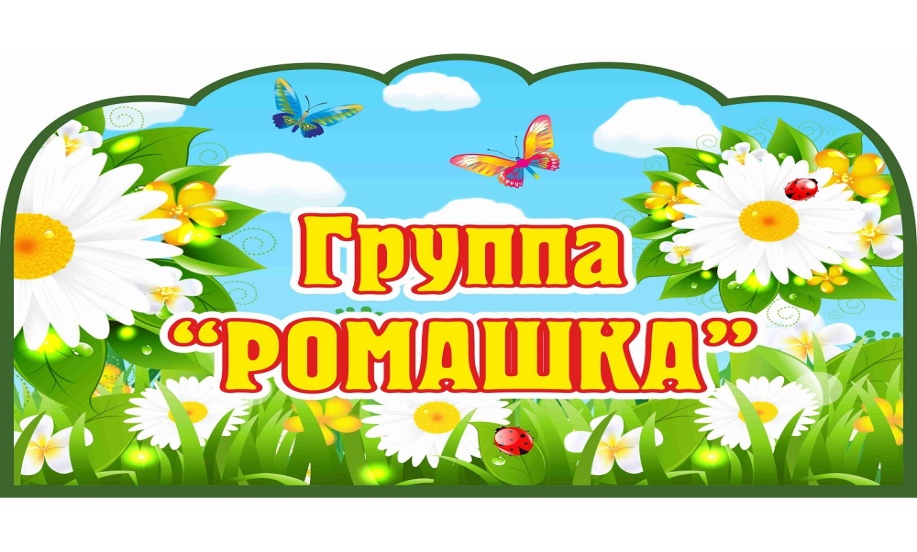                                                                                         Автор – составитель:                                                                                          воспитатель  1 категории                                                                                                        Белоусова С.А.                                                     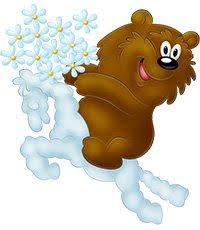 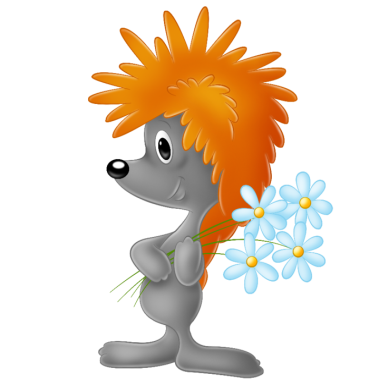                                                      2022 – 2023гСодержаниеI. Целевой раздел1.1 Пояснительная записка ……………………………………………….……..31.2. Цели и задачи Программы…………………………………………………..41.3. Возрастные, психологические и индивидуальные особенности воспитанников данной возрастной группы…………………………………….51.4 Значимые для разработки Рабочей программы индивидуальные особенности воспитанников группы…………………………………………..71.5. Планируемые результаты освоения программы……………….……....… .7II. Содержательный раздел2.1. Содержание работы…………………………………………………………142.2. Содержание работы с воспитанниками по образовательным областям в соответствии с возрастом ………………………………………………………182.1. Образовательная область «Социально-коммуникативное развитие»…..182.2. Образовательная область «Познавательное развитие»…………………..232.3. Образовательная область «Речевое развитие»……………..…………..…242.4. Образовательная область «Художественно-эстетическое развитие»…...312.5. Образовательная область «Физическое развитие» ……………..……......332.6. Взаимодействие детского сада с семьей……………………..……………35III. Организационный раздел3.1.Учебный план группы……………...………….............................................373.1.2. Учебный план реализации образовательной программы…………………………………………………………………….....383.1.3. Расписание  образовательной деятельности…….....……………………383.1.4. Режим работы……………………..………………….................................393.1.5. Мониторинг усвоения программы воспитанниками………...…………403.2 . Формы организации детских видов деятельности……………………….423.3. Условия реализации программы…………………………………………...443.4. Мониторинг усвоения программы ………………………………………...45 IV. Список методической литературы………………………………………46I. ЦЕЛЕВОЙ РАЗДЕЛ1.1. Пояснительная запискаРабочая  программа по развитию детей  старшей группы (Далее - Программа) разработана в соответствии с примерной общеобразовательной программой дошкольного образования «От рождения до школы», разработанной на основе Федерального государственного образовательного стандарта дошкольного образования (Приказ № 1155 от 17 октября 2013 года), и предназначенной для использования в дошкольных образовательных  организациях для формирования основных образовательных программ (ООП ДО), и основной общеобразовательной программой детского сада «Чебурашка», в соответствии с введёнными  в действие ФГОС ДО.       Рабочая программа определяет содержание и организацию образовательного процесса старшей  группы муниципального бюджетного дошкольного образовательного учреждения детского сада «Чебурашка». Данная  программа  разработана в соответствии со следующими нормативными документами:- Федеральный закон от 29.12.2012 № 273-ФЗ «Об образовании в Российской Федерации»;- Федеральный государственный образовательный стандарт дошкольного образования (Утвержден приказом Министерства образования и науки Российской Федерации от 17 октября 2013 г. N 1155);-«Порядок организации и осуществления образовательной деятельности по основным общеобразовательным программа – образовательным программа дошкольного образования» (приказ Министерства образования и науки РФ от 30 августа 2013 года №1014 г. Москва); - СП 2.4.3648-20 «Санитарно-эпидемиологические                 требования к организации воспитания и обучения, отдыха и оздоровления детей и молодежи», утв. Постановление  Главного государственного санитарного врача РФ от 28.09.2020 года № 28.  Программа сформирована для полноценного проживания ребенком дошкольного детства, формирование основ базовой культуры личности, всестороннее развитие психических и физических качеств в соответствии с возрастными и индивидуальными особенностями, в том числе детей с ограниченными возможностями здоровья, подготовка к жизни в современном обществе, формирование предпосылок к учебной деятельности, обеспечение безопасности жизнедеятельности дошкольника.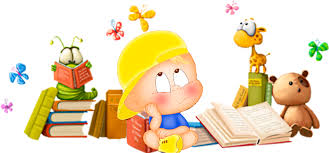 1.2. Цели:Ведущими целями рабочей программы являются:создание благоприятных условий для полноценного проживания ребенком дошкольного детства. формирование основ базовой культуры личности.всестороннее развитие психических и физических качеств в соответствии с возрастными и индивидуальными особенностями, в том числе детей с ограниченными возможностями здоровья.подготовка к жизни в современном обществе, к обучению в школе. обеспечение безопасности жизнедеятельности дошкольника.Эти цели реализуются в процессе разнообразных видов детской деятельности: игровой, коммуникативной, трудовой, познавательно-исследовательской, продуктивной, музыкально-художественной, чтения.  Задачи:1.Сохранение  и укрепление физического и психического здоровья детей, в том числе их эмоционального благополучия;2. Обеспечение равных возможностей для полноценного развития каждого ребенка в период дошкольного детства независимо от места жительства, пола, нации, языка, социального статуса, психофизиологических и других особенностей (в том числе ограниченных возможностей здоровья).3. Создание благоприятных условий развития детей в соответствии с их возрастными и индивидуальными особенностями и склонностями, развития способностей и творческого потенциала каждого ребенка как субъекта отношений с самим собой, другими детьми, взрослыми и миром.4.Объединение обучения и воспитания в целостный образовательный процесс на основе духовно-нравственных и социокультурных ценностей и принятых в обществе правил и норм поведения в интересах человека, семьи, общества.5. Формирование общей культуры личности детей, в том числе ценностей здорового образа жизни, развития их социальных, нравственных, эстетических, интеллектуальных, физических качеств, инициативности, самостоятельности и ответственности ребенка, формирования предпосылок учебной деятельности.6.   Обеспечение вариативности и разнообразия содержания Программ и организационных форм дошкольного образования, возможности формирования Программ различной направленности с учетом образовательных потребностей, способностей и состояния здоровья детей.7.Формирование социокультурной среды, соответствующей возрастным, индивидуальным, психологическим и физиологическим особенностям детей.8.Обеспечение психолого-педагогической поддержки семьи и повышения компетентности родителей (законных представителей) в вопросах развития и образования, охраны и укрепления здоровья детей.1.3. Возрастные, психологические и индивидуальные особенности воспитанников данной возрастной группыДети шестого года жизни уже могут распределять роли до начала игры и строить свое поведение, придерживаясь роли. Игровое взаимодействие сопровождается речью, соответствующей и по содержанию, и интонационно взятой роли. Речь, сопровождающая реальные отношения детей, отличается от ролевой речи.Дети начинают осваивать социальные отношения и понимать подчиненность позиций в различных видах деятельности взрослых, одни роли становятся для них более привлекательными, чем другие. При распределении ролей могут возникать конфликты, связанные с субординацией ролевого поведения. Наблюдается организация игрового пространства, в котором выделяются смысловой «центр» и «периферия». (В игре «Больница» таким центром оказывается кабинет врача, в игре «Парикмахерская» — зал стрижки, а зал ожидания выступает в качестве периферии игрового пространства.) Действия детей в играх становятся разнообразными.Развивается изобразительная деятельность детей. Это возраст наиболее активного рисования. В течение года дети способны создать до двух тысяч рисунков. Рисунки могут быть самыми разными по содержанию: это и жизненные впечатления детей, и воображаемые ситуации, и иллюстрации к фильмам и книгам. Обычно рисунки представляют собой схематичные изображения различных объектов, но могут отличаться оригинальностью композиционного решения, передавать статичные и динамичные отношения. Рисунки приобретают сюжетный характер; достаточно часто встречаются многократно повторяющиеся сюжеты с небольшими или, напротив, существенными изменениями. Изображение человека становится более детализированным и пропорциональным. По рисунку можно судить о половой принадлежности и эмоциональном состоянии изображенного человека.Конструирование характеризуется умением анализировать условия, в которых протекает эта деятельность. Дети используют и называют различные детали деревянного конструктора. Могут заменить детали постройки в зависимости от имеющегося материала. Овладевают обобщенным способом обследования образца. Дети способны выделять основные части предполагаемой постройки. Конструктивная деятельность может осуществляться на основе схемы, по замыслу и по условиям. Появляется конструирование в ходе совместной деятельности.Дети могут конструировать из бумаги, складывая ее в несколько раз (два, четыре, шесть сгибаний); из природного материала. Они осваивают два способа конструирования: 1) от природного материала к художественному образу (ребенок «достраивает» природный материал до целостного образа, дополняя его различными деталями); 2) от художественного образа к природному материалу (ребенок подбирает необходимый материал, для того чтобы воплотить образ).Продолжает совершенствоваться восприятие цвета, формы и величины, строения предметов; систематизируются представления детей. Они называют не только основные цвета и их оттенки, но и промежуточные цветовые оттенки; форму прямоугольников, овалов, треугольников. Воспринимают величину объектов, легко выстраивают в ряд — по возрастанию или убыванию — до 10 различных предметов.Однако дети могут испытывать трудности при анализе пространственного положения объектов, если сталкиваются с несоответствием формы и их пространственного расположения. Это свидетельствует о том, что в различных ситуациях восприятие представляет для дошкольник известные сложности, особенно если они должны одновременно учитывать несколько различных и при этом противоположных признаков.В старшем дошкольном возрасте продолжает развиваться образное мышление. Дети способны не только решить задачу в наглядном плане, но и совершить преобразования объекта, указать, в какой последовательности объекты вступят во взаимодействие и т.д. Однако подобные решения окажутся правильными только в том случае, если дети будут применять адекватные мыслительные средства. Среди них можно выделить схематизированные представления, которые возникают в процессе наглядного моделирования; комплексные представления, отражающие представления детей о системе признаков, которыми могут обладать объекты, а также представления, отражающие стадии преобразования различных объектов и явлений (представления о цикличности изменений): представления о смене времен года, дня и ночи, об увеличении и уменьшении объектов в результате различных воздействий, представления о развитии и т.д. Кроме того, продолжают совершенствоваться обобщения, что является основой словесно-логического мышления. В дошкольном возрасте у детей еще отсутствуют представления о классах объектов. Дети группируют объекты по признакам, которые могут изменяться, однако начинают формироваться операции логического сложения (объединения) и умножения (пересечения) классов. Так, например, старшие дошкольники при группировке объектов могут учитывать два признака: цвет и форму (материал) и т.д.Как показали исследования отечественных психологов, дети старшего дошкольного возраста способны рассуждать и давать адекватные причинные объяснения, если анализируемые отношения не выходят за пределы их наглядного опыта.Развитие воображения в этом возрасте позволяет детям сочинять достаточно оригинальные и последовательно разворачивающиеся истории. Воображение будет активно развиваться лишь при условии проведения специальной работы по его активизации.Продолжают развиваться устойчивость, распределение, переключаемость внимания. Наблюдается переход от непроизвольного к произвольному вниманию.Продолжает совершенствоваться речь, в том числе ее звуковая сторона. Дети могут правильно воспроизводить шипящие, свистящие и сонорные звуки. Развиваются фонематический слух, интонационная выразительность речи при чтении стихов в сюжетно-ролевой игре и в повседневной жизни.Совершенствуется грамматический строй речи. Дети используют практически все части речи, активно занимаются словотворчеством. Богаче становится лексика: активно используются синонимы и антонимы.Развивается связная речь. Дети могут пересказывать, рассказывать по картинке, передавая не только главное, но и детали.Достижения этого возраста характеризуются распределением ролей в игровой деятельности; структурированием игрового пространства; дальнейшим развитием изобразительной деятельности, отличающейся высокой продуктивностью; применением в конструировании обобщенного способа обследования образца; усвоением обобщенных способов изображения предметов одинаковой формы.Восприятие в этом возрасте характеризуется анализом сложных форм объектов; развитие мышления сопровождается освоением мыслительных средств (схематизированные представления, комплексные представления, представления о цикличности изменений); развиваются умение обобщать, причинное мышление, воображение, произвольное внимание, речь, образ Я.1.4 Значимые для разработки Рабочей программы индивидуальные особенности воспитанников группыВ Программе учитываются индивидуальные потребности ребенка, связанные с его жизненной ситуацией и состоянием здоровья, определяющие особые условия получения им образования индивидуальные потребности отдельных категорий детей, в том числе с ограниченными возможностями здоровья; возможности освоения ребенком программы на разных этапах ее реализации.1.5. Планируемые результаты освоения Программы.В соответствии с ФГОС ДО специфика дошкольного детства и системные особенности дошкольного образования делают неправомерными требования от ребенка дошкольного возраста конкретных образовательных достижений. Поэтому результаты освоения Программы представлены в виде целевых ориентиров дошкольного образования и представляют собой возрастные характеристики возможных достижений ребенка к концу дошкольного образования. Целевые ориентиры дошкольного образования, представленные в ФГОС ДО, следует рассматривать как социально-нормативные возрастные характеристики возможных достижений ребенка. Это ориентир для педагогов и родителей, обозначающий направленность воспитательной деятельности взрослых.Целевые ориентиры освоения программы:  Ребенок проявляет самостоятельность в разнообразных видах деятельности, стремится к проявлению творческой инициативы. Может самостоятельно поставить цель, обдумать путь к ее достижению, осуществить замысел и оценить полученный результат с позиции цели.   Понимает состояния взрослых и других детей, выраженные в мимике, пантомимике, действиях, интонации речи, проявляет готовность помочь, сочувствие. Способен находить общие черты в настроении людей, музыки, природы, картины, скульптурного изображения. Высказывает свое мнение о причинах того или иного эмоционального состояния людей, понимает некоторые образные средства, которые используются для передачи настроения в изобразительном искусстве, музыке, в художественной литературе.  Дети могут самостоятельно или с небольшой помощью воспитателя объединяться для совместной деятельности, определять общий замысел, распределять роли, согласовывать действия, оценивать полученный результат и характер взаимоотношений. Ребенок стремится регулировать свою активность: соблюдать очередность, учитывать права других людей. Проявляет инициативу в общении — делится впечатлениями со сверстниками, задает вопросы.  Может предварительно обозначить тему игры, заинтересован совместной игрой. Согласовывает в игровой деятельности свои интересы и интересы партнеров, умеет объяснить замыслы, адресовать обращение партнеру. Проявляет интерес к игровому экспериментированию, к развивающим и познавательным играм; в играх с готовым содержанием и правилами действуют в точном соответствии с игровой задачей и правилами.   Ребенок имеет богатый словарный запас. Речь чистая, грамматически правильная, выразительная. Значительно увеличивается запас слов, совершенствуется грамматический строй речи, появляются элементарные виды суждений об окружающем. Ребенок пользуется не только простыми, но и сложными предложениями.   Проявляет интерес к физическим упражнениям. Ребенок правильно выполняет физические упражнения, проявляет самоконтроль и самооценку. Может самостоятельно придумать и выполнить несложные физические упражнения.  Самостоятельно выполняет основные культурно- гигиенические процессы (культура еды, умывание, одевание), владеет приемами чистки одежды и обуви с помощью щетки. Самостоятельно замечает, когда нужно вымыть руки или причесаться. Освоил отдельные правила безопасного поведения, способен рассказать взрослому о своем самочувствии и о некоторых опасных ситуациях, которых нужно избегать. Проявляет уважение к взрослым. Умеет интересоваться состоянием здоровья близких людей, ласково называть их. Стремится рассказывать старшим о своих делах, любимых играх и книгах. Внимателен к поручениям взрослых, проявляет самостоятельность и настойчивость в их выполнении, вступает в сотрудничество.   Проявляет интеллектуальную активность. Может принять и самостоятельно поставить познавательную задачу и решить ее доступными способами.        Проявляет интеллектуальные эмоции, догадку и сообразительность, с удовольствием экспериментирует. Испытывает интерес к событиям, находящимся за рамками личного опыта, интересуется событиями прошлого и будущего, жизнью родного города и страны, разными народами, животным и растительным миром.  Знает свои имя, отчество, фамилию, пол, дату рождения, адрес, номер телефона, членов семьи, профессии родителей. Располагает некоторыми сведениями об организме, назначении отдельных органов, условиях их нормального функционирования. Охотно рассказывает о себе, событиях своей жизни, мечтах, достижениях, увлечениях. Имеет положительную самооценку, стремится к успешной деятельности. Имеет представления о семье, семейных и родственных отношениях, знает, как поддерживаются родственные связи, как проявляются отношения любви и заботы в семье, знает некоторые культурные традиции и увлечения членов семьи. Имеет представление о значимости профессий родителей, устанавливает связи между видами труда. Имеет развернутые представления о родном городе.    Знает название своей страны, ее государственные символы, испытывает чувство гордости своей страной. Имеет некоторые представления о природе родной страны, достопримечательностях России и родного города, Имеет представления о многообразии растений и животных, их потребностях как живых организмов, владеет представлениями об уходе за растениями, некоторыми животными, стремится применять имеющиеся представления в собственной деятельности.     Соблюдает установленный порядок поведения в группе, ориентируется в своем поведении не только на контроль воспитателя, но и на самоконтроль на основе известных правил, владеет приемами справедливого распределения игрушек, предметов. Понимает, почему нужно выполнять правила культуры поведения, представляет последствия своих неосторожных действий для других детей. Стремится к мирному разрешению конфликтов.    Слушает и понимает взрослого, действует по правилу или образцу в разных видах деятельности, способен к произвольным действиям, самостоятельно планирует и называет два-три последовательных действия, способен удерживать в памяти правило, высказанное взрослым, и действовать по нему без напоминания, способен аргументировать свои суждения, стремится к результативному выполнению работы в соответствии с темой, к позитивной оценке результата взрослым..Планируемые промежуточные результаты освоения программы.К шестилетнему возрасту при успешном освоении Программы достигается следующий уровень развития ребенка по всем образовательным областям:Образовательная область «Социально-коммуникативное развитие» .Договаривается с партерами, во что играть, кто кем будет в игре; подчиняется правилам игры, разворачивает содержание игры в зависимости от количества играющих детей, объясняет правила игры сверстникам.Сопровождает игровое взаимодействие речью, соответствующей и по содержанию, и интонационно взятой роли.Решает спорные вопросы и улаживает конфликты в игре с помощью речи: убеждает, доказывает, объясняет.В дидактических играх оценивает свои возможности и без обиды воспринимает проигрыш.Владеет элементарными навыками самообслуживания: самостоятельно одевается и раздевается, сушит мокрые вещи, ухаживает за обувью, соблюдает порядок в своем шкафу; правильно пользуется столовыми приборами (ложкой, ножом, вилкой).Самостоятельно готовит материалы и пособия к занятию.Ответственно выполняет обязанности дежурного по столовой, правильно сервирует стол.Участвует в поддержании порядка в группе и на территории детского сада.Выполняет посильные трудовые поручения; понимая значимость своего труда, ответственно относится к поручениям, проявляет умение доводить начатое дело до конца.Участвует в совместной трудовой деятельности, проявляя творчество и инициативу при выполнении различных видов труда и на занятиях творчеством.Соблюдает элементарные правила безопасного поведения в детском саду.Соблюдает элементарные правила поведения на улице и в транспорте,  элементарные правила дорожного движения.Различает и называет специальные виды транспорта («Скорая помощь», «Пожарная», «Полиция»), объясняет их назначение.Понимает значения сигналов светофора. Узнает и называть дорожные знаки «Пешеходный переход», «Дети», «Остановка трамвая», «Остановка автобуса», «Подземный пешеходный переход», «Пункт первой медицинской помощи».Различает проезжую часть, тротуар, подземный пешеходный переход, пешеходный переход «зебра».Соблюдает элементарные правила поведения в природе (способы безопасного взаимодействия с растениями и животными, бережного отношения к окружающей природе).Образовательная область «Познавательное развитие».Уверенно считает (отсчитывает) в пределах 10.Правильно пользуется количественными и порядковыми числительными (в пределах 10), отвечает на вопросы: «Сколько?», «Который по счету?».Уравнивает неравные группы предметов двумя способами (удаление и добавление единицы).Сравнивает предметы на глаз (по длине, ширине, высоте, толщине): проверяет точность определений путем наложения или приложения.Размещать предметы различной величины (до 7-10) в порядке возрастания, убывания их длины, ширины, высоты, толщины. Выражает словами местонахождение предмета по отношению к себе, к другим предметам.Знает некоторые характерные особенности знакомых геометрических фигур (количество углов, сторон; равенство, неравенство сторон).Называет утро, день, вечер, ночь; иметь представление о смене частей суток.Называет текущий день недели.Ориентируется в окружающем пространстве, понимает смысл пространственных отношений (вверху — внизу, впереди — сзади, слева — справа, между, рядом с, около и пр.).Устанавливает последовательность различных событий: что было раньше (сначала), что позже (потом), определяет, какой день сегодня, какой был вчера, какой будет завтра.Конструирует по собственному замыслу.Анализирует образец постройки.Планирует этапы создания собственной постройки, находит конструктивные решения.Создает постройки по рисунку, схеме.Работает коллективно.Самостоятельно определяет некоторые материалы, из которых изготовлены предметы, характеризует свойства и качества предметов: структуру и температуру поверхности, твердость — мягкость, хрупкость — прочность, блеск, звонкость.Классифицирует и сравнивать предметы по назначению, цвету, форме, материалу.Различает и называет виды транспорта, имеет представление о видах транспорта до изобретения автомобиля.Называет некоторые современные предметы, облегчающие труд человека в быту; приводит пример предметов, которых раньше не было (телефон, телевизор), или вместо которых использовались другие предметы (плуг — трактор).Имеет представление о взаимодействии живой и неживой природы, о влиянии природных явлений на жизнь на Земле.Называть времена года, отмечать их особенности, устанавливать причинно-следственные связи (сезон — растительность — труд людей).Имеет представление о том, как животные и растения приспосабливаются к сезонным изменениям (на примере некоторых животных и растений).Имеет первичные представления о климатическом и природном многообразии планеты Земля, проявляет интерес к карте и глобусу Земли, показывает на них некоторые объекты.Имеет представление о жизненном цикле некоторых растений, о способах размножения.Имеет представления о пользе растений для человека и животных (на примере некоторых растений).Имеет первичные представления о классификации животного мира, умеет систематизировать: млекопитающие, птицы, рыбы, насекомые, земноводные, пресмыкающиеся или рептилии, паукообразные, ракообразные.Имеет представление о разнообразии домашних животных в зависимости от региона обитания, знает о пользе, которую они приносят человеку, умеет назвать некоторых «диких сородичей» домашних животных.Имеет представление о хищных зверях и птицах, называет некоторых их представителей, умеет назвать некоторых типичных представителей животного мира различных климатических зон.Устанавливает элементарные причинно-следственные связи между действиями людей и состоянием (благополучием) окружающей природы, понимает необходимость бережного отношения к природе.Имеет представления о значении солнца, воздуха и воды для человека, животных, растений.Имеет некоторые представления об учебных заведениях (детский сад, школа, колледж, вуз).Имеет представления о сферах человеческой деятельности (наука, искусство, производство, сельское хозяйство), связанных с ними профессиях.Имеет представление о том, как сезонные изменения отражаются на жизни и труде людей.Имеет некоторые представления об истории человечества, о тот как жили наши предкиИмеет первичные представления о многообразии народов мира, расах, национальностях.Имеет представления о культурно-исторических особенностях и традициях некоторых народов России.Образовательная область «Речевое развитие» .Использует речь как главное средство общения, при этом речь, сопровождающая реальные отношения детей, отличается от ролевой речи.Сочиняет оригинальные и последовательно разворачивающиеся истории и рассказывать их сверстникам и взрослым.Использует все части речи, активно заниматься словотворчеством, использует синонимы и антонимы.Подбирает к существительному несколько прилагательных; заменяет слово другим словом со сходным значением.Определяет место звука в слове.Делится с педагогом и другими детьми разнообразными впечатлениями, ссылается на источник полученной информации (телепередача, рассказ близкого человека, посещение выставки, детского спектакля и т.д.).Самостоятельно придумывает небольшую сказку на заданную тему.Имеет достаточно богатый словарный запас.Участвует в беседе, высказывает свое мнение.Составляет по образцу рассказы по сюжетной картине, по набору картинок; последовательно, без существенных пропусков пересказывает небольшие литературные произведения.Связно, последовательно и выразительно пересказывать небольшие сказки, рассказы.Проявляет эмоциональное отношение к литературным произведениям, выражает свое отношение к конкретному поступку литературного персонажа.Понимает скрытые мотивы поведения героев произведения.Проявляет чуткость к художественному слову, чувствует ритм и мелодику поэтического текста.Заучивает небольшое стихотворение.Знает 2-3 программных стихотворения (иногда требуется напомнить ребенку первые строчки), 2-3 считалки, 2-3 загадки.Называет жанр произведения.Драматизирует небольшие сказки, читает по ролям стихотворения.Называет любимого детского писателя, любимые сказки и рассказы.Образовательная область «Художественно - творческое развитие». Проявляет устойчивый интерес к различным видам детской деятельности: конструированию, изобразительной деятельности, игре.Проявлять эстетические чувства, эмоции, эстетический вкус, эстетическое восприятие, интерес к искусству.Различает произведения изобразительного искусства (живопись, книжная графика, народное декоративное искусство, скульптура).Выделяет выразительные средства в разных видах искусства (форма, цвет, колорит, композиция). Создает изображения предметов (с натуры, по представлению); сюжетные изображения.Использует разнообразные композиционные решения, изобразительные материалы. Знает особенности изобразительных материалов. Использует различные цвета и оттенки  для создания выразительных образов.Выполняет узоры по мотивам народного декоративно-прикладного искусства.Лепит предметы разной формы, используя усвоенные приемы и способы лепки.Создает небольшие сюжетные композиции, передавая пропорции, позы и движения фигур.Создает изображения по мотивам народных игрушек.Изображает предметы и создавать несложные сюжетные композиции, используя разнообразные приемы вырезания, обрывания бумаги, используя иные материалы (ткань, листочки и пр.).Различает жанры музыкальных произведений (марш, танец, песня); звучание музыкальных инструментов (фортепиано, скрипка)Различает высокие и низкие звуки (в пределах квинты).Поет без напряжения, плавно, легким звуком; отчетливо произносит слова, своевременно начинает и заканчивает песню; поет в сопровождении музыкального инструмента.Ритмично двигается в соответствии с характером и динамикой музыки.Выполняет танцевальные движения (поочередное выбрасывание ног вперед в прыжке, полуприседание с выставлением ноги на пятку, шаг на всей ступне на месте, с продвижением вперед и в кружении).Самостоятельно инсценирует содержание песен, хороводов; действует, не подражая другим детям.Играет мелодии на металлофоне по одному и в небольшой группе детей.После просмотра спектакля оценивает игру актеров (нравится, не нравится, что нравится), используемые средства художественной выразительности и элементы художественного оформления постановки.Имеет в творческом опыте несколько ролей, сыгранных в спектаклях в детском саду.Оформляет свой спектакль, используя разнообразные материала (атрибуты, подручный материал, поделки).Образовательная область «Физическое развитие». Имеет сформированные навыки опрятности (замечает непорядок в одежде, устраняет его при небольшой помощи взрослых).Имеет сформированные элементарные навыки личной гигиены (самостоятельно чистит зубы, моет руки перед едой; при кашле и чихании закрывает рот и нос платком).Имеет элементарные представления о ценности здоровья, необходимости соблюдения правил гигиены в повседневной жизни, начальные представления о составляющих (важных компонентах) здорового образа жизни (правильное питание, движение, сон) и факторах, разрушающих здоровье.Имеет представления о пользе закаливания, утренней зарядки, физических упражнений,Выполняет ходьбу и бег легко, ритмично, сохраняя правильную осанку, направление и темп.Лазает по гимнастической стенке (высота 2,5 м) с изменением темпа.Прыгает на мягкое покрытие (высота 20 см), прыгает в обозначенное место с высоты 30 см, прыгает в длину с места (не менее 80 см), с разбега (не менее 100 см), в высоту с разбега (не менее 40 см), прыгает через короткую и длинную скакалку.Метает предметы правой и левой рукой на расстояние 5—9 м, в вертикальную и горизонтальную цель с расстояния 3-4 м, сочетает замах с броском, бросает мяч вверх, о землю и ловить его одной рукой, отбивает мяч на месте не менее 10 раз, в ходьбе (расстояние 6 м). Владеет школой мяча.Перестраивается в колонну по трое, четверо; равняется, размыкается в колонне, шеренге; выполняет повороты направо, налево, кругом.Ходить на лыжах скользящим шагом на расстояние около 2 км; ухаживает за лыжами.Участвует в упражнениях с элементами спортивных игр: городки, бадминтон, футбол, хоккей.Участвует в подвижных играх и физических упражнениях.Участвует в играх с элементами соревнования, в играх-эстафетах.Пользуется физкультурным оборудованием вне занятий (в свободное время). 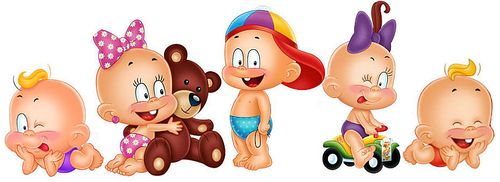 II. СОДЕРЖАТЕЛЬНЫЙ РАЗДЕЛОбязательная часть Программы2.1. Содержание работыДошкольное образование в МБДОУ направлено на формирование общей культуры, развитие физических, интеллектуальных, нравственных, эстетических и личностных качеств, формирование предпосылок учебной деятельности, сохранение и укрепление здоровья детей дошкольного возраста. Образовательный процесс в ДОУ предусматривает решение программных образовательных задач в следующих формах организации деятельности: 1. совместная образовательная деятельность взрослых и детей;2. свободная самостоятельная деятельность детей.Совместная образовательная деятельность детей и взрослых осуществляется как в ходе непрерывной образовательной деятельности, так и в ходе осуществления режимных моментов. Совместная деятельность предполагает индивидуальную, подгрупповую и групповую формы организации образовательной работы с воспитанниками. Она строится на: - субъект-субъектной (партнерской, равноправной) позиции взрослого и ребенка;- диалогическом (а не монологическом) общении взрослого с детьми;- продуктивном взаимодействии ребенка со взрослым и сверстниками;- партнерской форме организации образовательной деятельности (возможностью свободного размещения, перемещения, общения детей и др.).В первом блоке содержание организуется комплексно-тематически, во втором – в соответствии с традиционными видами детской деятельности.Вся работа по реализации Программы строится при тесном взаимодействии с семьями воспитанников. Непрерывная образовательная деятельность, регламентированная данной Программой, организуется как совместная интегративная деятельность педагогов с детьми, которая включает различные виды детской деятельности: игровую, двигательную, коммуникативную, познавательно-исследовательскую, восприятие художественной литературы и фольклора, элементарную трудовую деятельность, конструирование из различных материалов, изобразительную, музыкальную.Комплексно-тематическое планирование2.2. Содержание работы с воспитанниками по образовательным областям в соответствии с возрастом 2.2.1 Образовательная область «Социально-коммуникативное развитие»Содержание образовательной работы по социально–коммуникативное развитию предполагает:формирование первичных ценностных представлений (образ Я, нравственное воспитание, патриотическое воспитание), развитие коммуникативных способностей (развитие общения, готовности к сотрудничеству; формирование детско-взрослого сообщества),развитие регуляторных способностей (усвоение общепринятых правил и норм; развитие целенаправленности, саморегуляции),формирование социальных представлений, умений и навыков (развитие игровой деятельности, навыков самообслуживания, приобщение к труду, формирование основ безопасности).2.2 Образовательная область «Познавательное развитие»Содержание образовательной работы по познавательному развитию предполагает: развитие когнитивных способностей (сенсорное развитие; развитие познавательных действий; дидактические игры)формирование элементарных математических представлений (количество и счет; величина; форма; ориентировка в пространстве; ориентировка во времени)конструктивно-модельная деятельностьознакомление с окружающим миром (предметное окружение; природное окружение, экологическое воспитание; социальное окружение)2.3 Образовательная область «Речевое развитие»Содержание образовательной работы по речевому развитию предполагает:развитие речи (развивающая речевая среда, формирование словаря, звуковая культура речи, грамматический строй речи, связная речь),приобщение к художественной литературе.Развитие речиПриобщение к художественной литературе2.4 Образовательная область «Художественно-эстетическое развитие»Содержание образовательной работы по художественно-эстетическому развитию включает в себя:приобщение к искусству,изобразительная деятельность (рисование, лепка, аппликация, прикладное творчество, народное декоративно-прикладное искусство)музыкальная деятельность (слушание, пение, песенное творчество, музыкально-ритмические движения, музыкально-игровое и танцевальное творчество, игра на детских музыкальных инструментах)театрализованные игры2.5. Образовательная область «Физическое развитие».Содержание образовательной работы по художественно-эстетическому развитию включает в себя:формирование начальных представлений о здоровом образе жизни (становление ценностей ЗОЖ, воспитание культурно-гигиенических навыков)физическую культуру (физкультурные занятия и упражнения, спортивные и подвижные игры)2.6. Взаимодействие детского сада с семьейВедущие цели взаимодействия детского сада с семьей – создание в детском саду необходимых условий для развития ответственных и взаимозависимых отношений с семьями воспитанников, обеспечивающих целостное развитие личности дошкольника, повышение компетентности родителей в области воспитания.Формы работы с родителями:-  родительские собрания;- педагогические беседы, консультации   для родителей (индивидуальные и групповые);- дни открытых дверей;- оформление информационных стендов;- организация выставок детского творчества, фотовыставки в группе;- составление банка данных о семьях воспитанников;- создание и поддержка традиций проведения совместно с родителями праздников, мероприятий и досугов;- оформление памяток.План работы с родителями.Цель: Сплочение родителей и педагогов ДОУ и создание единых установок на формирование у дошкольников ценностных ориентиров.III. Организационный раздел.3.1. Учебный план группыУчебный план учреждения соответствует ряду требований, имеющих отношение к структуре учебного плана, а именно: наличие пояснительной записки к учебному плану и собственно плана. Учебный план как нормативный документ обладает следующими характеристиками:• полнота учебного плана учреждения в контексте реализации ФГОС ДО;• нацеленность на удовлетворение потребностей воспитанников и их родителей (законных представителей) и реализацию интересов детей;• целостность учебного плана (взаимосвязь и взаимодополняемость компонентов) и соответствие структуры требованиям к структуре документа; • рациональность использования часов части, формируемой участниками образовательного процесса;• отсутствие перегрузки воспитанников, т. е. соответствие объема периодов образовательной деятельности плана допустимой нагрузке, согласно СП 2.4.3648-20 «Санитарно-эпидемиологическиетребования к организации воспитания и обучения, отдыха и оздоровления детей и молодежи», утв. Постановление  Главного государственного санитарного врача РФ от 28.09.2020 года № 28.   Учебный план является составляющим компонентом Программы, входящим в состав организационного раздела, обеспечивает введение в действие и реализацию требований ФГОС ДО, определяет объем нагрузки для возрастной группы детей на текущий учебный год. Учебный план утверждается в составе Программы.  Учебный план призван обеспечить введение в действие и реализацию требований федерального государственного образовательного стандарта дошкольного образования, с учетом потребностей и запросов воспитанников и их родителей (законных представителей).    Учебный план учреждения составлен на 5 дневную учебную неделю:• определяет максимально допустимый объем нагрузки на воспитанников; • определяет состав и структуру обязательных разделов примерной программы, а также части, формируемой участниками образовательного процесса; гарантирует всем воспитанникам получение обязательного образования в соответствии с ФГОС ДО. • предоставляет воспитанникам возможность для реализации индивидуальных образовательных потребностей, развития своих способностей, в том числе и детям с ограниченными возможностями здоровья.                                                    УЧЕБНЫЙ ПЛАН на 2022-2023 учебный год  по программе «От рождения до школы» под редакцией Н. Е. Веракса, Т. С. Комаровой, М. А. Васильевой 3.1.2. Учебный план реализации  образовательной  программы  в старшей группе.Количество НОД, её продолжительность, время проведения соответствуют требованиям СП 2.4.3648-20 составляет не более 13 занятий в неделю.На самостоятельную деятельность детей старшего возраста (игры, подготовка к образовательной деятельности, личная гигиена) в режиме дня отводится не менее 3 - 4 часов.Занятия по физическому развитию для детей в возрасте от 5 до 6 лет организуются 3 раза в неделю.. В теплое время года при благоприятных метеорологических условиях непосредственно образовательная деятельность по физическому развитию организовывается на открытом воздухе.Перерывы между периодами непосредственно образовательной деятельности – не менее 10 минут. В середине времени, отведенного на непрерывную образовательную деятельность, проводится физминутка, которая позволяет отдохнуть, снять мышечное и умственное напряжение. Занятия с детьми, в зависимости от программного содержания, проводятся фронтально, подгруппами, индивидуально.3.1.3. Расписание образовательной деятельности.3.1.4. Режим работы ДОУ Деятельность детского сада осуществляется в 10-часовом режиме: с 7.00 до 17.00.Для осуществления комфортного пребывания детей в дошкольном учреждении существует режим дня, который отвечает возрастным требованиям и особенностям воспитанников. Так как образовательное учреждение имеет воспитанников от 2 лет до 7 лет, то организация режимы пребывания детей в группах отличается и отвечает особенностям развития детей определенного возраста.Режим организации жизнедеятельности детского сада определен:• в соответствии с функциональными возможностями детей разного возраста;• на основе соблюдения баланса между разными видами активности детей;• особенностями организации гибкого режима пребывания детей в детском саду• с учетом социального заказа родителей и нормативно-правовых требований к организации режима деятельности ДОУ.Ежедневный утренний прием детей проводят воспитатели, которые опрашивают родителей о состоянии здоровья детей.Распорядок дня включает: - Прием пищи определяется временем пребывания детей и режимом работы групп (завтрак, обед и полдник). Ежедневная прогулка детей, её продолжительность составляет не менее 3 часа. Прогулку организуют 2 раза в день: в первую половину - до обеда и во вторую половину дня - после дневного сна или перед уходом детей домой. При температуре воздуха ниже минус 15 °C и скорости ветра более 7 м/с продолжительность прогулки сокращается. Прогулка не проводится при температуре воздуха ниже минус 15 °C и скорости ветра более 15 м/с для детей до 4 лет, а для детей 5 - 7 лет при температуре воздуха ниже минус 20 °C и скорости ветра более 15 м/с.  Во время прогулки с детьми необходимо проводить игры и физические упражнения. Подвижные игры проводят в конце прогулки перед возвращением детей в помещения ДО.- Дневной сон. Общая продолжительность суточного сна для детей дошкольного возраста 12 - 12,5 часа, из которых 2,0 - 2,5 отводится дневному сну. Перед сном не рекомендуется проведение подвижных эмоциональных игр.- Самостоятельная деятельность детей 3 - 7 лет (игры, подготовка к образовательной деятельности, личная гигиена) занимает в режиме дня не менее 3 - 4 часов.- Непосредственная образовательная деятельность. Максимально допустимый объем недельной образовательной нагрузки, включая реализацию дополнительных образовательных программ, для детей дошкольного возраста составляет:  в старшей группе (дети шестого года жизни) -   часа,. В теплое время года при благоприятных метеорологических условиях непосредственно образовательную деятельность по физическому развитию максимально организуют на открытом воздухе. В летний период непосредственно образовательную деятельность проводить не рекомендуется. Рекомендуется проводить спортивные и подвижные игры, спортивные праздники, экскурсии и другие, а также увеличивать продолжительность прогулок.Общественно полезный труд детей старшей и подготовительной групп. Он проводится в форме самообслуживания, элементарного хозяйственно-бытового труда и труда на природе (сервировка столов, помощь в подготовке к занятиям). Его продолжительность не должна превышать 20 минут в день.- Разные формы двигательной активности: утренняя гимнастика, занятия физической культурой в помещении и на воздухе, физкультурные минутки, подвижные игры, спортивные упражнения, ритмическая гимнастика и другие. Рациональный двигательный режим, физические упражнения и закаливающие мероприятия следует осуществлять с учетом состояния здоровья, возрастно-половых возможностей детей и сезона года.Для реализации двигательной активности детей следует использовать оборудование и инвентарь физкультурного зала и спортивных площадок в соответствии с возрастом и ростом ребенка.- Закаливание детей, оно включает систему мероприятий:- элементы закаливания в повседневной жизни: умывание прохладной водой, широкая аэрация помещений, правильно организованная прогулка, физические упражнения, проводимые в легкой спортивной одежде в помещении и на открытом воздухе.Для закаливания детей основные природные факторы (солнце, воздух и вода) используют дифференцированно в зависимости от возраста детей, состояния их здоровья, со строгим соблюдением методических рекомендаций.Закаливающие мероприятия меняют по силе и длительности в зависимости от сезона года, температуры воздуха в групповых помещениях, эпидемиологической обстановки. Режим дняПравильный распорядок дня — это рациональная продолжительность и разумное чередование различных видов деятельности и отдыха детей в течение суток. Основным принципом правильного построения распорядка является его соответствие возрастным психофизиологическим особенностям детей. Следует стремиться к тому, чтобы приблизить режим дня к индивидуальным особенностям ребенка.В режиме дня указана общая длительность занятий, включая перерывы между их различными видами. Педагог самостоятельно дозирует объем образовательной нагрузки, не превышая при этом максимально допустимую санитарно-эпидемиологическими правилами и нормативами нагрузку. В теплое время года часть занятий можно проводить на участке во время прогулки.В середине занятий статического характера рекомендуется проводить физкультминутки. Занятия по дополнительному образованию (кружки и т. п.) для детей дошкольного возраста недопустимо проводить за счет времени, отведенного на прогулку и дневной сон. Важно, чтобы каждый ребенок чувствовал себя в детском саду комфортно, безопасно; знал, что его здесь любят, что о нем позаботятся. Повышенное внимание надо уделять детям, которые неохотно расстаются с родителями и не хотят оставаться в группе, особенно в период адаптации к детскому саду.3.1.5.  Режим дня в старшей группе на 2022-2023 учебный год(холодный период года)Режим дня составлен с расчетом 10- часового пребывания детей в детском саду. Режим дня детей старшей группы (тёплый период года)3.2. Формы организации детских видов деятельности в ДОУ.Каждый день воспитанников начинается с утреннего круга, когда дети собираются все вместе для того, чтобы порадоваться предстоящему дню, поделиться впечатлениями, узнать новости, обсудить совместные планы, проблемы, договориться о правилах и т.д. Утренний круг проводится в форме развивающего диалога.На утреннем круге зарождается и обсуждается новое образовательное событие. Заканчивается день вечерним кругом, который проходит в форме рефлексии. Во время него дети с воспитателем обсуждают наиболее важные моменты прошедшего дня.3.3. Условия реализации Программы.Предметно-пространственная среда является важным фактором воспитания и развития ребенка.Пространство в группе безопасное, здоровьесберегающее, эстетически привлекательное и развивающееся. Мебель соответствует росту и возрасту детей, игрушки — обеспечивают максимальный для данного возраста развивающий эффект. Развивающая предметно-пространственная среда насыщенная, пригодная для совместной деятельности взрослого и ребенка, самостоятельной деятельности детей, отвечающая потребностям детского возраста. В основе замысла детской игры лежит предмет, поэтому необходимо каждый раз обновлять игровую среду (постройки, игрушки, материалы и др.), чтобы пробудить у малышей любопытство, познавательный интерес, желание ставить и решать игровую задачу.В групповых комнатах созданы условия для самостоятельной двигательной активности детей: предусмотрена площадь, свободная от мебели и игрушек. Все предметы доступны детям. Подобная организация пространства позволяет дошкольникам выбирать интересные для себя занятия, чередовать их в течение дня.Оснащение уголков меняется в соответствии с тематическим планированием образовательного процесса. В качестве центров развития выступают:центр строительствацентр для сюжетно-ролевых игруголок для театрализованных (драматических) игрцентр музыкицентр изобразительного искусствацентр мелкой моторикицентр конструирования из деталей (среднего и мелкого размера)уголок настольных игрцентр математикицентр науки и естествознанияцентр грамотности и письмакнижный уголокуголок уединенияцентр песка и водыспортивный уголокРазвивающая предметно-пространственная среда выступает как динамичное пространство, подвижное и легко изменяемое. Вместе с тем, определенная устойчивость и постоянство среды — это необходимое условие ее стабильности, привычности, особенно если это касается мест общего пользования (библиотечка, шкафчик с игрушками, ящик с полифункциональным материалом и т. п.). Материально – техническое обеспечение основной общеобразовательной программы основывается на методических разработках к программе «От рождения до школы» авторов Н.Е. Вераксы, Т.С. Комаровой, Э.М. Дорофеевой. Техническое обеспечение, средства обучения и воспитания, игровой, дидактический материал - на достаточном уровне.3.4. Мониторинг усвоения программы воспитанниками.Оценка становления основных (ключевых) характеристик развития личности ребенка осуществляется педагогом в рамках педагогической диагностики (оценки индивидуального развития детей дошкольного возраста, связанной с оценкой эффективности педагогических действий и лежащей в основе их дальнейшего планирования).Целью мониторинга освоения образовательной программы является изучение качественных показателей достижений детей, складывающихся в целесообразно организованных образовательных условиях.Задачи:1. Изучить продвижение ребенка в освоении универсальных видов деятельности.2. Составить объективное и информативное представление об индивидуальной траектории развития каждого воспитанника.3. Собрать фактические данные для обеспечения мониторинговой процедуры, которые отражают освоение ребенком образовательных областей и выражаются в параметрах его развития.Педагогическая диагностика (мониторинг) направлена на выявление освоения ребенком видов деятельности с точки зрения таких показателей, как знания и представления, умения и навыки.Таким образом, в диагностических картах по предлагаемым показателям оцениваются достижения ребенка в качественном выражении, что реализует принципы мониторинга, определенные авторами программы «От рождения до школы».IV. Список методической литературы1. От рождения до школы. Инновационная программа дошкольного образования / Под ред. Н. Е. Вераксы, Т. С. Комаровой, Э. М. Дорофеевой.- 6-е изд., доп.  – М.: МОЗАИКА-СИНТЕЗ, 2020.2. Гербова В.В. Развитие речи в детском саду: Конспекты занятий: 5-6 лет. – М.: МОЗАИКА-СИНТЕЗ, 2020.3. Помораева И.А., Позина В.А.Формирование элементарных математических представлений: Конспекты занятий: 5-6 лет. – 2-е изд., испр. и доп. - М.: МОЗАИКА-СИНТЕЗ, 2020.4. Комарова Т.С. Изобразительная деятельность в детском саду. Конспекты занятий с детьми 5-6 лет. – М.: МОЗАИКА-СИНТЕЗ, 2020.5. Дыбина О.В. Ознакомление с предметным и социальным окружением. Конспекты занятий с детьми 5-6 лет. – М.: МОЗАИКА-СИНТЕЗ, 2020.6. Соломенникова О. Ознакомление с природой в детском саду. Старшая группа. Для занятий с детьми 5-6 лет. – М.: МОЗАИКА-СИНТЕЗ, 2019.7. Павлова О. А. Познание предметного мира: комплексные занятия. Старшая группа. – изд. 2-е, испр. – Волгоград: Учитель.8. Куцакова Л.В. Занятия по конструированию из строительного материала в старшей группе. – М.: МОЗАИКА-СИНТЕЗ, 2007.9. Пензулаева Л.И. Оздоровительная гимнастика. Комплексы упражнений для детей 5-6 лет. – 2-е изд., испр. и доп. – М.: МОЗАИКА-СИНТЕЗ, 2020.10. Пензулаева Л.И. Физическая культура в детском саду: Конспекты занятий для работы с детьми 5-6 лет. – М.: МОЗАИКА-СИНТЕЗ, 2020.11. Абрамова Л.В., Слепцова И.Ф. Социально-коммуникативное развитие дошкольников. Старшая группа. 5-6 лет. – 2-е изд., испр. и доп. - М.: МОЗАИКА-СИНТЕЗ, 2020.12. Петрова В.И., Стульник Т.Д. Этические беседы с дошкольниками: Основы нравственного воспитания: Для занятий с детьми 4-7 лет. – М.: МОЗАИКА-СИНТЕЗ, 2020.13. Павлова Л.Ю. Сборник дидактических игр по ознакомлению с окружающим миром: Для занятий с детьми 4-7 лет. – М.: МОЗАИКА-СИНТЕЗ, 2020.14. Степаненкова Э.Я.  Сборник подвижных игр. Для занятий с детьми 2-7 лет. – М.: МОЗАИКА-СИНТЕЗ, 2020.15. Борисова М.М. Малоподвижные игры и игровые упражнения: Методическое пособие для занятий с детьми 3-7 лет. – 3-е изд., испр. и доп. – М.: МОЗАИКА-СИНТЕЗ, 2020.16. Образовательная деятельность на прогулках. Картотека прогулок на каждый день по программе «От рождения до школы» под редакцией Н.Е.Вераксы, Т.С.Комаровой, М.А.Васильевой. Старшая группа (от 5 до 6 лет) /авт.-сост. М.П.Костюченко. – Волгоград: Учитель.17. Планирование организованной образовательной деятельности воспитателя с детьми: технологические карты на каждый день по программе «От рождения до школы» под редакцией Н.Е.Вераксы, Т.С.Комаровой, М.А.Васильевой. Старшая группа (от 5 до 6 лет). Сентябрь-ноябрь /авт.-сост. Н.В.Лободина. – Волгоград: Учитель, 2017.18. Планирование организованной образовательной деятельности воспитателя с детьми: технологические карты на каждый день по программе «От рождения до школы» под редакцией Н.Е.Вераксы, Т.С.Комаровой, М.А.Васильевой. Старшая группа (от 5 до 6лет). Декабрь-февраль /авт.-сост. Н.В.Лободина. – Волгоград: Учитель, 2017.19. Планирование организованной образовательной деятельности воспитателя с детьми: технологические карты на каждый день по программе «От рождения до школы» под редакцией Н.Е.Вераксы, Т.С.Комаровой, М.А.Васильевой. Старшая группа (от 5 до 6 лет). Март-май /авт.-сост. Н.В.Лободина. – Волгоград: Учитель, 2017.20. Комплексные занятия по программе "От рождения до школы" под редакцией Н. Е. Вераксы, Т. С. Комаровой, М. А. Васильевой. Подготовительная группа (от 6 до 7 лет) Автор-составитель: Лободина Н. – М.: «Учитель», 2016.Тема Период Содержание работы День знаний2.09-4.09Развивать у детей познавательную мотивацию, интерес к школе, книгам. Формировать доброжелательные отношения между детьми.Осень ранняя пришла – мы ее встречаем7.09-11.09Расширять знания детей об осени. Продолжать знакомить с сельскохозяйственными профессиями. Закреплять знания о правилах безопасного поведения в природе. Формировать обобщенные представления об осени как времени года, приспособленности растений и животных к изменениям в природе, явлениях природы. Дать первичные представления об экосистемах, природных зонах. Расширять представления о неживой природе.Осенние дары14.09-18.09Обогащать личный опыт детей знаниями и впечатлениями об осени; вовлекать в исследовательскую деятельность по изучению объектов неживой природы; вызывать эмоциональный отклик и эстетические чувства на красоту осенней природы; способствовать развитию умений различать и характеризовать приметы ранней осени; пополнить знания детей об осенних явлениях природы, об осеннем урожае и сельскохозяйственных работах.Какого цвета осень?21.09-25.09Углубить представления детей об изменениях в природе осенью. Развивать умения наблюдать за живыми объектами и явлениями неживой природы. Развивать умение видеть красоту окружающего природного мира, разнообразия его красок и форм. Воспитывать нравственные и духовные качества ребёнка во время его общения с природойЯ расту здоровым28.09-2.10Систематизировать знаний детей о здоровом образе жизни. Рассказать о пользе правильного питания, утренней зарядки, занятий физкультурой и спортом, личной гигиены. Закрепить у детей знания о том, что такое здоровье и как его сберечь.Познаем себя5.10-9.10Формировать знания детей об организме человека, о здоровье и его ценности, полезных привычках, укрепляющих здоровье, о мерах профилактики, охраны и укрепления здоровья; способствовать становлению у детей устойчивого интереса к правилам и нормам здорового образа жизни, потребности в здоровьесберегающем и безопасном поведении.Я и моя семья12.10-16.10Способствовать самопознанию ребенка, формированию у детей интереса к своей семье, сохранению семейных традиций и обычаев, воспитанию уважения к членам семьи, создание условий для формирования у детей представления о семье как о людях, которые живут вместе, любят друг друга, заботятся друг о друге.Профессии моих родителей19.10-23.10Познакомить детей с несколькими видами профессий; Показать значение трудовой деятельности в жизни человека. Воспитывать уважительное и доброе отношение к людям разных профессийОткуда хлеб пришел26.10-30.10Дать детям понятие о том, что хлеб является ежедневным продуктом питания, познакомить детей с разнообразием хлебобулочных изделий; закрепить знания о долгом пути от поля до стола; воспитывать уважение к труду взрослых, бережное отношение к хлебу.Моя малая родина2.11-6.11Уточнить понятия «Родина», «Малая родина», расширить знания детей о родном городе, его особенностях, достопримечательностях, его прошлом, истории его образования. Познакомить с назначением разных общественных учреждений города (поликлиника, магазин, школа, кинотеатр, кафе и др.) Воспитывать патриотические чувства любви к малой Родине через интерес к историческим, культурным и природным ценностям родного города.Моя страна9.11-13.11Расширять представления детей о родной стране, знакомство с историей России. Познакомить с картой России, с символикой России. Рассказать о народах , проживающих в России. Главный город России - Москва16.11-20.11Формировать представление о Москве - главном городе, столице России. Расширять кругозор, обогащать знания о достопримечательностях Москвы.Уж осень проходит, спешит к нам зима23.11-27.11Расширять представления о характерных признаках времен года: осени и зимы. Продолжать формирование экологических знаний и представлений; закреплять знания детей о диких животных; расширять представления об образе жизни лесных зверей осенью, о том, как дикие животные готовятся к зиме; воспитывать любознательность, любовь к природе и диким животным, умение заботиться о ней и ее обитателях.Зимние забавы30.11-4.12Продолжать знакомить с зимой, как временем года, с забавами зимой. Расширять представления о безопасном поведении людей зимой. Формировать исследовательский и познавательный интерес в ходе экспериментирования с водой и льдом. Закреплять знания о свойствах снега и льда.Новый год спешит к нам в гости7.12-11.12Привлечь детей к активному разнообразному участию в подготовки к празднику и его проведении. Содействовать возникновению чувства удовлетворения от участия в коллективной предпраздничной деятельности. Закладывать основы праздничной культуры. Развивать эмоционально-положительного отношения к предстоящему празднику, желание активно участвовать в его подготовке. Поощрять стремления поздравить близких с праздником. Преподнести подарки, сделанные своими руками. Знакомство с традициями празднования Нового года в различных странах.В гости елка к нам пришла14.12-18.12Привлечь детей к активному разнообразному участию в подготовки к празднику и его проведении. Содействовать возникновению чувства удовлетворения от участия в коллективной предпраздничной деятельности. Закладывать основы праздничной культуры. Развивать эмоционально-положительного отношения к предстоящему празднику, желание активно участвовать в его подготовке. Поощрять стремления поздравить близких с праздником. Преподнести подарки, сделанные своими руками. Знакомство с традициями празднования Нового года в различных странах.Новый год – встали дети в хоровод21.12-31.12Привлечь детей к активному разнообразному участию в подготовки к празднику и его проведении. Содействовать возникновению чувства удовлетворения от участия в коллективной предпраздничной деятельности. Закладывать основы праздничной культуры. Развивать эмоционально-положительного отношения к предстоящему празднику, желание активно участвовать в его подготовке. Поощрять стремления поздравить близких с праздником. Преподнести подарки, сделанные своими руками. Знакомство с традициями празднования Нового года в различных странах.Приметы матушки Зимы11.01-15.01Обогащать знания детей об особенностях зимней природы (иней, изморозь, заморозки, буран и т.п.), особенностях деятельности людей в городе, на селе; о безопасном поведении зимой. Способствовать развитию умение устанавливать простейшие связи между явлениями живой и неживой природы.Зимняя природа25.01-29.01Уточнять и расширять представление о зиме, ее приметах. Воспитывать любовь к природе, создавать радостное настроение. Учить видеть красоту природы, замечать необычное в окружающем мире.Как живут звери зимой1.02-5.02Расширять знания о диких животных, расширять представления об особенностях приспособления животных к окружающей среде. Упражнять в умении соотносить внешние особенности со средой обитания, повадки со способами питания. Упражнять в умении выделять и называть отличительные особенности внешнего вида.Герои нашей страны8.02-12.02Формировать у детей патриотические чувства, основанные на ознакомлении с боевыми традициями нашего народа и памятниками боевой славы. Воспитывать любовь и уважение к защитникам Родины на основе ярких впечатлений, конкретных исторических фактов, доступных детям и вызывающих у них эмоциональное переживание.Наша армия15.01-19.01Продолжать расширять представления детей о российской армии; рассказывать о трудной, но почетной обязанности – защищать родину, охранять ее спокойствие и безопасность; о том, как в годы войны храбро сражались и защищали нашу страну от врагов прадеды, деды, отцы.Праздник 23 февраля22.02-26.02Расширять знания детей о родной стране, государственных праздниках, о традиции русского народа защищать свое Отечество в разные времена.Мамин праздник1.03-5.03Организовать все виды детской деятельности вокруг темы семьи, любви к маме, бабушке. Расширять гендерные представления, воспитывать в мальчиках представление о том, что мужчины должны внимательно и уважительно относиться к женщинам. Привлекать детей к изготовлению подарков мамам, бабушкам. Воспитывать бережное и чуткое отношение к самым близким людям, потребность радовать близких добрыми делами.Традиции и обычаи нашего народа9.03-12.03Знакомить детей с народными традициями и обычаями. Расширять представления об искусстве, традициях и обычаях народов России. Продолжать знакомить с народными песнями, плясками. Расширять представления о разнообразии народного искусства, художественных промыслов. Воспитывать интерес к искусству родного края; прививать любовь и бережное отношение к произведениям искусства.Мой край родной15.03-19.03Закрепить представления детей о  планете Земля. Воспитывать любовь к природе, бережное отношение к ней. Народные игрушки22.03-26.03Продолжать знакомить детей с историей России, уточнять и расширять знания о народных игрушках.Неделя безопасности29.03-2.04Формировать представления детей об основных источниках и видах опасности в быту, на улице, в природе, в общении с незнакомыми людьми. Развивать осторожное осмотрительное отношение к опасным ситуациям. Познакомить с универсальными способами предупреждения опасных ситуаций.Весна-красна5.04-9.04Формировать у детей обобщенные представления о весне, приспособленности растений и животных к изменениям в природе. Расширять знания о характерных признаках весны; о прилете птиц; о связи между явлениями живой и неживой природы и сезонными видами труда; о весенних изменениях в природе, воспитывать бережное отношение к природе. Космические дали12.04-16.04Уточнять представления детей о космосе, планетах Солнечной системы. Развивать интерес к деятельности человека по освоению космоса  (представление о профессии космонавта, его личностных качествах).Герои Великой Отечественной войны19.04-23.04Расширять знания детей о событиях Великой Отечественной войны. Воспитывать уважение к героям Великой Отечественной войны, труженикам тыла, чувство гордости за народ, победивший врага.Праздник весны и труда26.04-30.04Формирование представлений о Празднике весны и труда. Расширение знаний о профессиях (шофер, почтальон, продавец, врач). Воспитание положительного отношения к труду, желание трудиться.Великий День Победы4.05-7.05Закрепить знания о Великой Отечественной Войне. Воспитывать чувства любви, уважения к людям, которые защищали нашу страну.Скоро лето к нам придет11.05-14.05Обогащать и расширять представления детей о влиянии тепла, солнечного света на жизнь людей, животных и растений. Мой любимый детский сад17.05-21.05Закреплять знания детей о детском саде, как ближайшем социальном окружении ребёнка. Расширять представления о профессиях сотрудников детского сада. Формировать дружеские, доброжелательные отношения между детьми.Лето! Ах, лето!24.05-28.05Способствовать расширению представлений о лете, о сезонных изменениях в природе; дать понятие о роли солнца в жизни человека и всего живого; уточнить представления детей о цветах, насекомых; воспитывать бережное отношение к природе, умение замечать красоту летней природы.Месяц Сюжетно-ролевые игрыПриобщение к элементарным общепринятым нормам и правилам взаимоотношения со сверстниками и взрослымиФормирование гендерной, семейной, гражданской принадлежности, патриотических чувств, чувства принадлежности к мировому сообществуВоспитание ценностного отношения к собственному труду и труду других людей, его результатамРазвитие навыков самообслуживанияФормирование основ безопасностиСентябрь  «Школа»«Магазин»«Овощной магазин» «Плодово-овощная база»«К нам приехали туристы»«Почта»«Театр»«Гараж»«Детский сад»«Тренировка спортсменов»«Что такое этикет» «Что такое хорошо и что такое плохо»«Не грусти, Аленушка!»«Так или не так»«Откуда берётся название улицы»Презентация «Олимпийские чемпионы»Продолжать приобщать детей к доступной трудовой деятельности, воспитывать положительное отношение к труду, желание выполнять посильные трудовые поручения.Закреплять умение быстро, аккуратно одеваться и раздеваться.Отгадывание загадок о правилах дорожного движенияБеседа «Если я потерялся»Октябрь  «Мы идем в гости»«В физкультурном зале»«Поликлиника»«Семья» «Почта»«Дочки-матери»«Колл-центр»«Булочная»«Примите меня в игру» «Что такое дружба»«Волшебное яблоко»«Глупые ссорятся, а умные договариваются»«Что сказала бы мама, если…»Рассказ воспитателя об истории празднования «Дня матери»Разговор о том, как жили люди в семье в разные временаБеседа «Мой дедушка»«Мое генеалогическое древо»Расширять представления детей о труде взрослых, результатах их труда, его общественной значимости. Формировать бережное отношение к тому, что сделано руками человека.Закреплять умение соблюдать порядок в своем шкафу (раскладывать одежду в определенные места)Беседа «Правила безопасности»Ноябрь «Экскурсия по городу в автобусе»«Магазин одежды»«Строитель» «Путешествие»«Машина времени»«Аптека» «Каждая ссора красна примирением»«Найди ошибки»Виртуальная экскурсия «Мой родной город»Прослушивание песен о родном городе«Собери флаг (города, округа)»«Профессии нашего города»«Поможем городу стать чище»Рассказ воспитателя о том, какие национальности проживают на территории РоссииВоспитывать желание участвовать в совместной трудовой деятельности. Формировать необходимые умения и навыки в разных видах труда и творчества.Воспитывать умение самостоятельно и своевременно готовить материалы и пособия к занятию.Настольные игры по теме «ПДД»Д/и по ОБЖ «Опасно – не опасно»Декабрь «Снежная королева»«Репетиция в театре»«Встреча Нового года»«Магазин»«Парикмахерская»«Почта»Изготовление подарков сотрудникам детского сада.«Дай совет товарищу»Беседа «Добрые дела»«Мы в гостях у малышей»«Сложи флаг России»Рассказ о праздновании Нового года в других странахРассматривание альбома «Достопримечательности города»Воспитывать самостоятельность и ответственность, умение доводить начатое дело до конца. Развивать творчество и инициативу при выполнении различных видов трудаЗакреплять умение опрятно заправлять постель.Ситуативная беседа «Правила поведения на водоемах зимой»Январь «Салон красоты»«Тренировка»«Магазин» «Детский сад» «Пожарные»«Строители»«Шоферы»«Автобус»«Моряки»«Библиотека»«Семья»«Ателье»«Как утешить, пожалеть обиженного»Беседа «Дружная семья»Беседа с мальчиками «Как мальчики должны относиться к девочкам».Беседа с девочками  «Как девочки должны относиться к мальчикам»Рассказ воспитателя об Олимпиаде 2014 в СочиЗнакомить детей с наиболее экономными приемами работы. Воспитывать культуру трудовой деятельности, бережное отношение к материалам и инструментам.Формировать умение правильно пользоваться столовыми приборами (ложкой, ножом, вилкой)Презентация  «Опасность зимой»Февраль «Семья»«Больница»«Пожарные»«Ветеринар»«Магазин»«ГИБДД»«Театр»«Военные»Беседа «Почему нельзя драться»Беседа «Мой друг не прав. Как сообщить ему об этом»Беседа «Хорошо ли быть жадным»Беседа «Доброта и жадность»Беседа «Богатырская Русь»Беседа  «Русские гусары»Презентация «История Российского флота»Презентация «Наша армия»Беседа «Герои нашего города»23 февраляРассказы о военных профессиях, родах войск, военной техникеРассказ воспитателя о гимнеОформление плаката «Мой папа в армии»Продолжать учить детей помогать взрослым поддерживать порядок в группе: протирать игрушки, строительный материал и т.п.Учить самостоятельно раскладывать подготовленные воспитателем материалы для занятий, убирать их, мыть кисточки, розетки для красок, палитру, протирать столы.Ситуация общения «Если я потерялся»Игры с макетом «Безопасность на дороге»Март «Мы встречаем гостей»«Поездка в Детский мир»«Мастерская по росписи игрушек»«Кукольный театр»«Школа»«Магазин игрушек»«На праздничной ярмарке»Беседа «Что такое хорошо и что такое плохо»8 мартаОформление стенгазеты «Как я маме помогаю»Рассказы, песни о маме, бабушкеРассматривание фотографий из серии «Памятник женщине-матери»МасленицаРассказы детей о своих братьях и сёстрахБеседы и презентации о народных игрушкахПриучать добросовестно выполнять обязанности дежурных по столовой: сервировать стол, приводить его в порядок после еды.Закреплять умение быстро, аккуратно одеваться и раздеваться.Беседа «Всем ребятам нужно знать, как по улице шагать»Закрепить знания техники безопасности с электроприборами и знание телефонов экстренных служб.Закреплять навыки безопасного поведения с незнакомыми людьми.Апрель «Автосалон»«Космонавты»«Путешествие в лес»«Магазин»«Госпиталь»«Солдатская кухня»«Военный репортер»«Пожарные»«Больница»Беседа «Правда всегда узнается»Беседа «Как мы помогаем взрослым»«Бобик и Барбос в гостях у детей».День КосмонавтикиБеседа «Воинская Слава»Рассказ воспитателя об истории празднования 1 МаяБеседа «Славится Россия чудо – мастерами»Поощрять желание выполнять обязанности дежурного в уголке природы.Закреплять умение соблюдать порядок в своем шкафу (раскладывать одежду в определенные места)«Будь осторожней на улице!»Май «Детский сад» «Почта»«Ателье»«Семья»«Магазин»«Больница»Беседа «Очень важно думать о других»«Узнай друзей по фотографии»Д/и «В гости к другу»День ПобедыВоспитывать ценностное отношение к собственному труду, поддерживать инициативу детей при выполнении посильной работы.Формировать умение правильно пользоваться столовыми приборами (ложкой, ножом, вилкой)«О пользе и вреде солнечных лучиков»«Опасные насекомые»«Расскажи родителям о правилах дорожного движения»МесяцФЭМПОзнакомление с окружающимКонструированиеСентябрь1. Мониторинг2. Мониторинг3. Занятие 14. Занятие 25. Занятие 31. Детский сад2.  Во саду ли, в огороде3. Экологическая тропа осенью4.  Предметы, облегчающие труд человека в быту1.   Свойства и признаки предметов. Теремок2.   Осень. Постройка зимней берлоги для медведя 3.   Сельскохозяйственные промыслы 4. Осенний урожай5.   Конструирование «Стадион»Октябрь1. Занятие 42. Занятие 53. Занятие 64. Занятие 71.  Что предмет расскажет о себе2. Моя семья3. Чем работает парикмахер4.  Берегите животных!1.   Конструирование машины2.   Конструирование гостиной комнаты 3.   Конструирование самолета4.   МашиныНоябрь1. Занятие 82. Занятие 93. Занятие 104. Занятие 111.  Прогулка по лесу2.  Россия – огромная страна3.  Символика страны4.   Осенины5.  Коллекционер бумаги1.  Рассматривание сюжетных картинок с изображением архитектурных достопримечательностей Москвы и Санкт-Петербурга (Кремль, Эрмитаж). Создание построек из элементов конструктора «Лего»2.  Конструирование ракеты 3.  Конструирование кремлевской стены 4.   Рассматривание сюжетных картинок. Конструирование зимней горки 5.   Конструирование домика для снеговика с помощью разных геометрических фигурДекабрь1. Занятие 122. Занятие 133. Занятие 144.  Занятие 155.  Занятие 161.  Пернатые друзья2.  Наряды куклы Тани3.  Покормим птиц4.  В мире металла1.   Конструирование домов. Проект «Микрорайон»2.   Конструирование елки из конусов3.   Конструирование по рисунку башни с часами (курантами)4.   Конструирование роботаЯнварь1. Занятие 172. Занятие 183. Занятие 191.   Зимние явления в природе2.  Песня колокольчика3.  Экологическая тропа в здании детского сада1.   Конструирование домика Деда Мороза2.  Конструирование катка3.   Конструирование саней для Снегурочки и Деда МорозаФевраль1. Занятие 202. Занятие 213. Занятие 224. Занятие 231.   Как животные помогают человеку2.  О дружбе и друзьях3.  Путешествие в прошлое лампочки4.   Российская армия1.  Конструирование берлоги для медведя из природных материалов2. Конструирование пожарной машины3.  Конструирование по рисунку башни часового4.  Конструирование модели разводного мостаМарт1. Занятие 242. Занятие 253. Занятие 264. Занятие 275. Занятие 281.  Цветы для мамы2.  Леса и луга нашей родины3.  Народные игрушки4.  Утюг1.   Конструирование цветочного магазина2.   Конструирование снежной крепости3.  Конструирование модели кремлевской стены4.   Конструирование полочек для выставки народных игрушек5.  Конструирование башни и домаАпрель1. Занятие 292. Занятие 303. Занятие 314. Занятие 321.  Водные ресурсы Земли2.  Мир комнатных растений3.  Путешествие в прошлое телефона4.  Весенняя страда1.   Конструирование метро2.  Конструирование ракеты3.  Конструирование танка4.   Конструирование машины будущегоМай1. Занятие 332. Занятие 343. Занятие 354. Занятие 361.   Игрушки2.   Солнце, воздух и вода – наши верные друзья1.   Конструирование самолета2.   Конструирование корабля3.   Конструирование мебели для кукол детского сада4.   Конструирование поездаМесяцТемаСентябрь1. Мы – воспитанники старшей группы2. Чтение русской народной сказки «Заяц-хвастун» и присказки «Начинаются наши сказки…»3. Пересказ русской народной сказки «Заяц-хвастун»4. Звуковая культура речи: дифференциация звуков З – С5. Составление рассказа «Осень наступила»6. Заучивание стихотворения И. Белоусова «Осень»7. Рассказывание по сюжетной картине 8. Веселые рассказы Н. Носова9. Лексические упражнения. Чтение стихотворения С. Маршака «Пудель»Октябрь1. Учимся вежливости 2. Обучение рассказыванию: описание кукол 3. Звуковая культура речи: дифференциация звуков С – Ц4. Рассказывание по сюжетной картине5. Чтение сказки «Крылатый, мохнатый да масляный»6. Учимся вежливости7. Литературный калейдоскоп8. Повторение9. Чтение стихов о поздней осениНоябрь1. Составление рассказов по картинкам2. Чтение русской народной сказки «Хаврошечка»3. Звуковая культура речи: дифференциация звуков Ж – Ш4. Знакомство с нанайской народной сказкой «Айога»5. Продолжение работы над сказкой «Айога»6. Чтение рассказа Б. Житкова «Как я ловил человечков»7. Пересказ рассказа В. Бианки «Купание медвежат»8. ПовторениеДекабрь1. Чтение стихотворений о зиме2. Дидактические упражнения: «Хоккей», «Кафе»3. Пересказ эскимосской сказки «Как лисичка бычка обидела»4. Звуковая культура речи: дифференциация звуков С – Ш 5. Чтение сказки П. Бажова «Серебряное копытце»6. Заучивание стихотворения С. Маршака «Тает месяц молодой»7. Беседа по сказке П. Бажова «Серебряное копытце». Чтение стихотворения К. Фофанова «Нарядили елку…»8. Дидактические игры со словами9. ПовторениеЯнварь1. Беседа на тему «Я мечтал…»2. Чтение рассказа С. Георгиева «Я спас Деда Мороза»3. Рассказывание по сюжетной картине4. Чтение сказки Б. Шергина «Рифмы», стихотворения Э. Мошковской «Вежливое слово»5. Звуковая культура речи: дифференциация звуков З – Ж6. Пересказ сказки Э. Шима «Соловей и вороненок»Февраль1. Чтение стихотворений о зиме2. Рассказывание по картине 3. Беседа о дружбе4. Обучение рассказыванию: «Моя любимая игрушка»5. Чтение русской народной сказки «Царевна-лягушка»6. Звуковая культура речи: дифференциация звуков Ч – Щ7. Составление рассказов по картинкамМарт1. Беседа на тему «Наши мамы»2. Чтение и пересказ сказки А. Н. Толстого «Еж»3. Обучение рассказыванию: «Как мы поздравляли сотрудников детского сада с 8 марта»4. Чтение стихотворения Ю. Владимирова «Чудаки»5. Рассказывание по сюжетной картине6. Составление рассказов по картинкам7. Чтение книги Г. Снегирева «Про пингвинов»8. Пересказ рассказов из книги Г. Снегирева «Про пингвинов»9. Чтение рассказа В. Драгунского «Друг детства»Апрель1. Звуковая культура речи: дифференциация звуков Ц – Ч2. Чтение русской народной сказки «Сивка-бурка»3. Звуковая культура речи: дифференциация звуков Л – Р4. Чтение стихотворений о весне5. Обучение рассказыванию: «Мой любимый мультфильм»6. Заучивание наизусть стихотворения В. Орлова «Ты скажи мне, реченька лесная…»7. Пересказ «Загадочных историй» (по Н. Сладкову)8. Чтение рассказа К. Паустовского «Кот-ворюга»9. Дидактические игры со словамиМай1. Чтение сказки В. Катаева «Цветик-семицветик»2. Литературный калейдоскоп3. Обучение рассказыванию по картинкам4. Чтение рассказа В. Драгунского «Сверху вниз, наискосок»5. Лексические упражнения6. Чтение русской народной сказки «Финист – ясный сокол»7. Звуковая культура речи8. Составление рассказа «Забавные истории из моей жизни»МесяцСовместная деятельностьСентябрьЧтениеА.Линдгрен «Малыш и Карлсон, который живет на крыше»С.Махонин «Старшая группа»Н. Кузнецова «Мы поссорились с подружкой»М. Пришвин «Этажи леса»К. Ушинский «Спор деревьев»К. Бальмонт «Осень»Д. Н. Мамин-Сибиряк «Серая Шейка»И.Соколов-Микитов «Листопадничек» В. Бианки «Прячутся»Е.Благинина «Улетают, улетели»П.Синявский «Грибная электричка»И.Бунин «Листопад»В. Катаев «Грибы»Н. Некрасов «Перед дождём»С.Есенин «Нивы сжаты...»А. Ремизова «Хлебный голос»О.Иваненко «Спокойной ночи!»В. Бианки «Синичкин календарь» «Сентябрь»Дж.Родари «Приключения Чиполлино»А.Барто «Вовка - добрая душа»Э.Шим «Храбрый опёнок»Н.Павлова «Две сказки о грибах»А.К. Толстой «Осень, обсыпается весь наш бедный сад…»Н.Сладков «Мухомор»В. Осеева «Просто старушка»Л. Толстой «Косточка»Потешка «Ранним-рано поутру»Ю. Тувим «Письмо ко всем детям по одному очень важному делу»Заучивание наизусть.И. Белоусова «Осень»ОктябрьЧтениеГ.Цыферов «Паровозик из Ромашково»К.Чуковский «Доктор Айболит»А. Барто «Я расту»Л. Пантелеев «Трус»О. Высотская «Семья»Т. Агибалова «В семейном кругу»; «Что может быть семьи дороже?»Е. Серова «Папа дома»В. Осевп «Хорошее»О. Бундур «Семья»; «Папу с мамой берегу»Английская народная песенка «Старушка» в переводе С. МаршакаС. Михалков  «Недотепа»М. Родина «Мамины руки»В.Ю.Драгунский «Чики-брык»Б.Житков «Как Саша маму напугал»Н.М.Артюхова  «Большая береза»Дж. Родари «Чем пахнут ремесла?»Б.Заходер «Шофёр», «Стихи о профессиях»Н.Носов «Телефон»Ш.Перро «Золушка»Г. Ладонщикова «Цирк»В.В.Маяковский «Кем быть?»В. Бианки «Синичкин календарь» «Октябрь»А. Мусатов «Как хлеб на стол пришел?» «Легенда о том, как появился вкусный кекс или сказка о волшебном зернышке»Г.Сатир «Небылицы в лицах»Песенка «Ух я колышки тешу...»Укр. нар. ск. «Колосок»Китайская сказка «Жёлтый аист»Заучивание наизусть:НоябрьЧтение:З. Александрова «Родина»Ю.Мориц «Дом гнома, гном - дома!»Норвежская народная сказка «Пирог»А. Пришелец «Наш край»С.А. Баруздин «Страна, где мы живем»Бурятская сказка «Зима и лето»Татарская народная сказка «Глухой, слепой и безногий»В. Гусев «Берегите Россию», «Я – русский человек»Кабардинская народная сказка «Сто друзей или сто лошадей»«Дом, который построил Джек» (английский фольклор в переводе С. Маршака)Н. Рубцов «Привет, Россия!»Ф. Глинка «Москва»р.н.с. «Крылатый, мохнатый да масляный»К. Ушинский «Наше Отечество» (отрывок)Г.Остер «Как хорошо дарить подарки»В. Гаршин «Лягушка-путешественница»И.Пивоварова «Мы пошли в театр»А.Барто «Медвежонок-невежа»О. Григорьева «В ожидании зимы»И. Соколов-Микитов «Осень в лесу»В. Бианки «Синичкин календарь» «Ноябрь»Ненецкая сказка «Кукушка»Н.Носов «Живая шляпа»   И. Суриков «Зима»Заучивание наизусть:А.С. Пушкин «Уж небо осенью дышало…»И. Белоусов «Осень»ДекабрьЧтение:В. Бианки «Месяц белых троп», «Синичкин календарь. Декабрь»И. Никитин «Встреча зимы»А. Бронский «Снежная баба» К.Д. Ушинский «Четыре желания», «Проказы старухи-зимы»Л.Карпова «Как зимуют рыбы?»А. С. Пушкин «Зимний вечер»Л. Некрасова «Горит огнями ёлочка»С.Маршак  «Двенадцать месяцев»Т. Волгина «Перед праздником зима»Джилл Барклем «Ежевичная поляна. Зимняя история. Снежный бал»М.М. Зощенко «Елка»Р.н.ск. «Морозко»Главы из повести-сказки О. Пройслер «Маленькая Баба-Яга»В. Берестов «Ёлочный шар»	Г-Х. Андерсен «Снежная королева»Т. Янсон «Волшебная зима»Р.н.ск. «Снегурочка»П. Бажов «Серебряное копытце»С.Михалков «Новогоднее происшествие»Заучивание наизусть:С. Маршака «Тает месяц молодой»В.Коркин «Пришла веселая зима»ЯнварьЧтение:В. Бианки «Синичкин календарь. Январь»  Н. Носов «На горке»Г. Ладонщиков «Зимушка-зима»Л. Кламбоцкая «Зимующие птицы»Р.н.ск. «Ленивица и рукодельница»Н. Калинина «Про снежный колобок»В.А. Осеева «На катке»Б. Шергин «Рифмы»М. Горький «Воробьишко»Индийская сказка в переводе Н. Ходзы «О мышонке, который был кошкой, собакой и тигром»В. Одоевский «Мороз Иванович»Г. Скребицкий «Четыре художника. Зима»А. Дружинина «Сосулька»Р.н.ск. «Финист – Ясный сокол»ФевральЧтение:Главы из сказки Х. Мякеля в переводе с финского Э. Успенским «Господин Ау»И. Носов «Петя Рыжик на Северном полюсе»Г. Скребицкий и В. Чаплина «Кто как зимует»А. Барто «Снег, снег кружится»Юкагирская сказка «Отчего у белого медведя нос черный»Р.н.ск. «Никита Кожемяка»Е. А. Николаева «Чудо-богатыри земли Русской»«Илья Муромец и Соловей разбойник»Н.А. Гурьева «Моя родина – Россия»В. Бианки «Синичкин календарь. Февраль»  Ю. Коваль «На границе»А. Барто «На заставе»Главы из повести А. Гайдара «Чук и Гек»И. Гурин «Военный праздник»Главы из книги Л. Кассиль «Твои Защитники»Т. Бокова «23 февраля- День Армейской славы!»Б. Никольский «Рядовой Башмаков»В. Косовицкий «Будущий мужчина»Заучивание наизусть:А Б арто «На заставе»МартЧтение:Я.Аким «Кто кому кто?»И. Ф. Панькин  «Легенда о матерях»  В. Сухомлинский «Моя мама пахнет хлебом»Ю. Коваль «Дед, баба и Алеша»Л. Квитко «Бабушкины руки»«Хаврошечка», обр. А.Н.ТолстогоВ. Сутеев «Мамин праздник»А. Костецкий «Дай, бабуся, поцелую...»С. Погореловский «Спокойной ночи»Ф. Тютчев «Зима недаром злится…»И. Мордовина «Масленица угощает!»Л. Толстой «Лев и собачка»В. Бианки «Синичкин календарь. Март»К. Ступницкий «Масленица»А. Толстой «Золотой ключик»М. Пришвин «Разговор деревьев»Т. А. Шорыгина «Как скворец себе дом выбирал»Глава «Как Незнайка был музыкантом» из книги Н. Носова «Приключения Незнайки и его друзей»А. С. Пушкин «Сказка о рыбаке и рыбке»Р.н.ск. «Лисичка сестричка и серый волк»К. Нефедова «Сказка о том, как электроприборы поссорились»Л. Берг «Рассказ о маленьком автомобильчике»Р. Сеф «Отчего весна пришла весной?»Заучивание наизусть:И. Белоусов «Весенняя гостья»АпрельЧтение:Рыжова Е. «Транспорт большого города»А. Северный «Светофор»Б. Житков «Светофор»Я. Аким «Апрель»Сказка шорцев «Огонёк и пчела» Л. ВоронковаН. А. Некрасов «Дед Мазай и зайцы»Н. Павлова "Жёлтый, белый, лиловый"В. Бианки «Как звери и птицы весну встречали», «Три весны», «Синичкин календарь. Апрель»Г. Скребицкий «На лесной поляне. Весна»И. Соколов-Микитов «Ранней весной»Н. Сладков «Вороний сигнал»В. Медведев «Звездолет Брунька»Е. Гушакин «Звездный кот»В. Кащенко «Найди созвездия»В. Бороздин «Первый в космосе»Албанская сказка «Как солнце и луна друг к другу в гости ходили»П. Клушапцев «О чем рассказал телескоп»А. Леонов «Шаги над планетой»А.Гайдар «Сказка о Военной тайне, о Мальчише - Кибальчише и его твёрдом слове» А. М. Волков «Волшебник изумрудного города» Р.н.ск. «Наливное яблочко - золотое блюдечко»Отрывок из поэмы А. Твардовского «Василий Тёркин»О.Максимова «Пасхальная сказка» Заучивание наизусть.В. Орлова «Ты скажи мне, реченька лесная…»Я. Аким «Апрель» (отрывок)МайЧтение:В. Бианки «Синичкин календарь. Май», «Красная горка»Я. Тайц «Праздник»Л. Кассиль «Памятник советскому солдату»Т. Лаврова «День Победы»А. Твардовский  «Рассказ танкиста»Е. Благинина «Шинель»С. Михалков «Служу советскому союзу»Б. Никольский «Как танк под воду опускался»О. Высотская «Слава Армии Советской»Т. Белозеров «Майский праздник – день Победы»Д. Родари «Волшебный барабан»В. Данько «Вот и лето подоспело» В. Бианки «Приключения Муравьишки»М. Пришвин «Золотой луг»Х.-К. Андерсен «Огниво»Ю. Тувим «Письмо к детям»Г.Сапгир «Как лягушку продавали»С. Маршак «Почта»Н. Сладков «Белка и медведь»Б. Заходер «Что красивей всего?»Н. Павлова «Земляничка»Главы из сказки Т. Янсона «Шляпа волшебника» в переводе В. СмирноваД. Родари «Хитрый Буратино»Заучивание наизусть:С. Есенина «Черемуха»И. Мазнин «Отчего так много света» Месяц РисованиеЛепкаАппликацияСентябрь1. Картинка про лето2. Знакомство с акварелью 3. Космея4. Укрась платочек ромашками5. Яблоня с золотыми яблоками в волшебном саду6. Чебурашка7. Что ты больше всего любишь рисовать8. Осенний лес9. Идет дождь1. Грибы2. Вылепи какие хочешь овощи и фрукты для игры в магазин1. На лесной поляне выросли грибы2. Огурцы и помидоры лежат на тарелкеОктябрь1. Веселые игрушки2. Дымковская слобода (деревня)3. Девочка в нарядном платье4. Знакомство с городецкой росписью5. Городецкая роспись6. Как мы играли в подвижную игру «Медведь и пчелы»7. Деревенский домик8. Создание дидактической игры «Что нам осень принесла»9. Что ты больше всего любишь рисовать1. Красивые птички (по мотивам народных дымковских игрушек)2. Как маленький Мишутка увидел, что из его мисочки все съедено3. Вылепи свою любимую игрушку1. Блюдо с фруктами и ягодами2. Наш любимый Мишка и его друзьяНоябрь1. Автобус, украшенный флажками, едет по улице2. Сказочные домики 3. Закладка для книги4. Моя любимая сказка5. Грузовая машина6. Роспись олешка7. Рисование по замыслу8. Зима1. Олешек (по мотивам дымковской игрушки)2. Котенок1. Троллейбус2. Дома на нашей улице (коллективная работа)Декабрь1. Большие и маленькие ели2. Синие и красные птицы3. Городецкая роспись деревянной доски4. Снежинка5. Наша нарядная елка6. По мотивам городецкой росписи7. Нарисуй свое любимое животное8. Усатый-полосатый9. Рисование по замыслу1. Снегурочка2. Зайчик1. Большой и маленький бокальчики2. Новогодняя поздравительная открыткаЯнварь1. Что мне больше всего понравилось на новогоднем празднике2-3. Дети гуляют зимой на участке 4. Городецкая роспись 5. Как мы играли в подвижную игру «Охотники и зайцы»1. Наши гости на новогоднем празднике1. Петрушка на елке (Коллективная работа)2. Красивые рыбки в аквариуме (Коллективная работа)Февраль1. Машины нашего города2. По мотивам хохломской росписи3. Солдат на посту4. Деревья в инее5. Золотая хохлома6. Пограничник с собакой7. Домики трех поросят1. Щенок2. Кувшинчик1. Матрос с сигнальными флажками2. ПароходМарт1. Дети делают зарядку2. Картинка к празднику 8 марта3. Роспись кувшинчиков4. Панно «Красивые цветы»5-6. Была у зайчика избушка лубяная, а у лисы – ледяная 7. Рисование по замыслу8. Знакомство с искусством гжельской росписи9. Нарисуй, что интересного произошло в детском саду1. Птицы на кормушки (воробьи и голуби или вороны и грачи)2. Петух (по мотивам дымковской (или другой народной) игрушки)1. Сказочная птица2. Наша новая куклаАпрель1. Как я с мамой (папой) иду из детского сада домой2. Почтальон3. Роспись петуха4. Нарисуй какой хочешь узор5. Спасская башня Кремля6. Гжельские узоры7. Красивые цветы8. Дети танцуют на празднике в детском саду9. Роспись силуэтов гжельской посуды1. Белочка грызет орешки2. Девочка пляшет3. Красная Шапочка несет бабушке гостинцы1. Поезд2. Пригласительный билет родителям на празднование дня ПобедыМай1. Салют над городом в честь праздника победы2. Цветут сады3-4. Бабочки летают над лугом5. Картинки для игры «Радуга»6. Цветные страницы7. Рисование по замыслу1. Зоопарк для кукол (коллективная работа)1. Весенний ковер2. Загадки 3. Вырежи и наклей какую хочешь картинкуМесяцСтановление ценностей здорового образа жизниВоспитание культурно-гигиенических навыковФизическая культураСентябрьРасширять представления об особенностях функционирования и целостности человеческого организма.Формировать у детей привычку следить за чистотой тела, опрятностью одежды, прически.Прививать интерес к физической культуре и желание заниматься физкультурой и спортом. Продолжать формировать правильную осанку.ОктябрьФормировать представления о зависимости здоровья человека от правильного питания; умения определять качество продуктов, основываясь на сенсорных ощущениях.Формировать умение самостоятельно чистить зубы, умываться, по мере необходимости мыть руки, следить за чистотой ногтей.Совершенствовать двигательные умения и навыки детей. Знакомить с основами техники безопасности и правилами поведения в спортивном зале и на спортивной площадке.НоябрьРасширять представления о составляющих здорового образа жизни и факторах, разрушающих здоровье.Формировать привычку при кашле и чихании закрывать рот и нос платком.Развивать быстроту, силу, выносливость, гибкость. Закреплять умение легко ходить и бегать, энергично отталкиваясь от опоры.ДекабрьРасширять представления о роли гигиены и режима дня для здоровья человека.Закреплять умение замечать и самостоятельно устранять непорядок в своем внешнем виде.Учить ходить на лыжах скользящим шагом, поднимаясь на склон, спускаясь с горы.ЯнварьФормировать представления о правилах ухода за больными. Воспитывать сочувствие к болеющим. Формировать умение характеризовать свое самочувствие.Совершенствовать культуру еды: умение правильно пользоваться столовыми приборами; есть аккуратно, бесшумно, сохраняя правильную осанку за столом; обращаться с просьбой, благодарить.Продолжать знакомить с различными видами спорта, поддерживать интерес к ним. Знакомить с доступными сведениями из истории олимпийского движения. Продолжать учить самостоятельно организовывать знакомые подвижные игры.ФевральЗнакомить детей с возможностями здорового человека, формировать у детей потребность в здоровом образе жизни.Формировать привычку при кашле и чихании закрывать рот и нос платком.Учить элементам спортивных игр, играм с элементами соревнования, играм-эстафетам. Учить сочетать замах с броском при метании, подбрасывать и ловить мяч одной рукой, отбивать его правой и левой рукой на месте и вести при ходьбе.МартРасширять представления об особенностях функционирования и целостности человеческого организма.Формировать умение самостоятельно чистить зубы, умываться, по мере необходимости мыть руки, следить за чистотой ногтей.Учить прыгать в длину, в высоту с разбега, правильно разбегаться, отталкиваться и приземляться в зависимости от вида прыжка.АпрельРасширять представления о роли гигиены и режима дня для здоровья человека.Формировать у детей привычку следить за чистотой тела, опрятностью одежды, прически.Учить бегать наперегонки с преодолением препятствий. Учить лазать по гимнастической стенке, меняя темп.МайРасширять представления о составляющих здорового образа жизни и факторах, разрушающих здоровье.Совершенствовать культуру еды: умение правильно пользоваться столовыми приборами; есть аккуратно, бесшумно, сохраняя правильную осанку за столом; обращаться с просьбой, благодаритьУчить кататься на двухколесном велосипеде, кататься на самокате, отталкиваясь одной ногой.Месяц Форма проведенияСодержание Сентябрь Папки-передвижкиНаглядная информацияВозрастные особенности детей старшего дошкольного возраста.Сентябрь Папки-передвижкиНаглядная информацияКак приучать ребёнка к трудуСентябрь Папки-передвижкиНаглядная информацияОсень Сентябрь Папки-передвижкиНаглядная информацияПравила поведения на дорогахСентябрь КонсультацииВсё о развитии детской речиСентябрь КонсультацииВсё о детском питанииСентябрь КонсультацииВоспитание аккуратностиСентябрь КонсультацииДетская агрессивностьСентябрь Беседа Как одевать ребёнка в холодное время годаСентябрь АнкетированиеКакой вы родитель?Сентябрь Родительское собраниеЧто должен знать ребёнок в 5 – 6 летСентябрь Выставка Осенние чудеса в лукошкеОктябрь Папки-передвижкиНаглядная информацияПравила дорожные детям знать положеноОктябрь Папки-передвижкиНаглядная информацияВоспитание у детей культуры поведения за столомОктябрь КонсультацииИгра, как средство воспитания дошкольниковОктябрь КонсультацииПрофилактика плоскостопияОктябрь КонсультацииКак объяснить ребенку, откуда он взялсяОктябрь КонсультацииКак провести выходные  с ребёнкомОктябрь КонсультацииСон ребенкаОктябрь Памятка Основные правила семейного воспитанияОктябрь Памятка Трудовое воспитаниеОктябрь Буклет Какие родители, такие и дети!Октябрь Анкетирование Знаете ли вы своего ребёнка?Ноябрь Папки-передвижкиНаглядная информацияДень народного единстваНоябрь Папки-передвижкиНаглядная информацияНаша родина РоссияНоябрь КонсультацииЧем занять ребенка домаНоябрь КонсультацииПрофилактика гриппа, ОРЗ и ОРВИ у детейНоябрь КонсультацииКак воспитывать у детей чувство патриотизмаНоябрь КонсультацииВоспитание ответственности у детейНоябрь КонсультацииКак воспитать ребенка счастливымНоябрь КонсультацииПоливитамины для детейНоябрь Памятка Грамотный пешеходДекабрь Папки-передвижкиНаглядная информацияЗима Декабрь Папки-передвижкиНаглядная информацияИнтересные факты про Новый годДекабрь КонсультацииЧем занять ребенка в новогодние праздникиДекабрь КонсультацииБезопасный новый годДекабрь ПамяткаКак отвечать на детские вопросы?Декабрь Анкетирование Состояние здоровья вашего ребёнкаДекабрь Анкетирование Условия здорового образа жизни в семьеДекабрь Родительское собраниеЗдоровый образ жизни. Советы доброго доктораЯнварь Наглядная информацияПапки-передвижкиДидактические игры и упражнения для развития мелкой моторики рук и пальцевЯнварь Наглядная информацияПапки-передвижкиЗимние игры Январь Консультации7 полезных привычек для красивой осанкиЯнварь КонсультацииЗимние травмыЯнварь КонсультацииВыбираем лыжи для ребенкаЯнварь Буклет Трудовое воспитаниеЯнварь Памятка Как не заболеть гриппомФевраль Наглядная информацияПапки-передвижкиДень защитника ОтчестваФевраль Наглядная информацияПапки-передвижкиЗдоровый образ жизни семьи Февраль КонсультацииКомпьютер спешит на помощьФевраль КонсультацииОдин домаФевраль КонсультацииРоль отца в воспитании ребенкаФевраль Памятка Основы нравственных отношений в семьеФевраль Памятка Воспитание мальчиков и девочекМартПапки-передвижкиНаглядная информация8 мартаМартПапки-передвижкиНаглядная информацияМасленицаМартПапки-передвижкиНаглядная информацияВеснаМартКонсультацииКак одевать ребенка веснойМартКонсультацииРоль родителей в возрождении русских традицийМартКонсультацииПрогулки - источник мыслиМартКонсультацииРоль фольклора в развитии детейМартПамятка ПДДМартАнкетированиеОткуда опасность?Апрель Наглядная информация  Папки-передвижкиДень космонавтикиАпрель Наглядная информация  Папки-передвижкиДень смехаАпрель Наглядная информация  Папки-передвижкиСветлый праздник ПасхиАпрель КонсультацииВесенние игрыАпрель КонсультацииОшибки, которые совершать нельзяАпрель КонсультацииИндивидуальные особенности детейАпрель КонсультацииВкуснейшее лекарство - шоколадАпрель Буклет Безопасная книгаМай Папки-передвижкиНаглядная информацияИ значит нам нужна одна победаМай Папки-передвижкиНаглядная информацияЧто воспитывает детский садМай КонсультацииРебенок на дачеМай КонсультацииКак научить ребенка знакомиться и дружитьМай КонсультацииЛетние игры с водойМай КонсультацииОб опасности пластиковых оконМай Родительское собраниеРастём, играяМай Буклет История празднования дня Победы№ п/пСтаршая группа                   (5-6 лет)1.Длительность занятий25 мин2.Общее количество занятий133.Количество часов организованнойобразовательной деятельности5 ч 40 минПонедельникВторникСредаЧетвергПятница1. Познавательное развитиеОзнакомление с окружающим миром1. Речевое развитиеРазвитие речи, основы грамотности1. Познавательное развитиеФЭМП1. Речевое развитие Развитие речи, основы грамотности1. Художественно - эстетическое развитие Рисование 2. Физическое развитиеФизкультура в помещении 2. Художественно - эстетическое развитие Рисование2. Физическое развитиеФизкультура в помещении2.  Познавательное развитиеКонструирование2. Художественно - эстетическое развитиеМузыка3. Художественно - эстетическое развитиеМузыкаХудожественно - эстетическое развитие Лепка/аппликация3.  3. Физическое развитиеФизкультура на прогулке2 занятия3 занятия3 занятия2 занятия3 занятияИтого: 13 занятий в неделюИтого: 13 занятий в неделюИтого: 13 занятий в неделюИтого: 13 занятий в неделюИтого: 13 занятий в неделюПрием детей. Свободная игра7.00-8.15Утренняя гимнастика.8.15-8.25Подготовка к завтраку. Завтрак. Дежурство 8.25-8.45Утренний круг8.45-9.00Игры, кружки, занятия, занятия со специалистами9.00-10.45Второй завтрак10.00-10.10Подготовка к прогулке. Прогулка.10.45-11. 45Возвращение с прогулки, игры, занятия11.45-12.30Подготовка к обеду, обед, дежурство12.30-12.50Подготовка ко сну, чтение перед сном,дневной сон13.50-15.00Постепенный подъем, профилактическиефизкультурно-оздоровительные процедуры15.00-15.15Подготовка к полднику, полдник15.15-15.30Вечерний круг15.30-15.50Подготовка к прогулке, прогулка, уход детей домой15.50-17.00Прием детей на улице. Свободная игра7.00-8.10Утренняя гимнастика (на улице).8.10-8.20Подготовка к завтраку. Завтрак. Дежурство 8.20-8.40Утренний круг8.40-9.00Свободная деятельность детей9.00-9.30Подготовка к прогулке. Занятия на прогулке. Свободная игра 9.30-12.20Второй завтрак10.00-10.10Возвращение с прогулки. Подготовка к обеду, обед, дежурство12.20-13.00Подготовка ко сну, чтение перед сном,дневной сон13.00-15.00Постепенный подъем, профилактическиефизкультурно-оздоровительные процедуры15.00-15.15Подготовка к полднику, полдник15.15-15.30Подготовка к прогулке, прогулка, уход детей домой15.30-17.00Вечерний круг16.00-16.10Вид деятельностиФормы работыДвигательная деятельностьутренняя гимнастика, подвижные игры с правилами, народные подвижные игры, игровые упражнения, двигательные паузы, спортивные пробежки, соревнования и праздники, эстафеты, физкультурные минутки, занятия в спортивном залеПродуктивная деятельностьлепка,рисование, аппликация,мастерские по изготовлению продуктов детского творчестваКоммуникативная деятельностьбеседы, речевые проблемные ситуации, составление рассказов и сказок, творческие пересказы, отгадывание загадок, словесные и настольно-печатные игры с правилами, ситуативные разговоры, сюжетные игры, речевые тренингиТрудовая деятельностьпоручения (в т.ч. подгрупповые), познавательные опыты и задания, дежурства, практико-ориентированные индивидуальные и коллективные проекты, совместный (коллективный) трудПознавательно-исследовательская деятельностьнаблюдения, экскурсии, решение проблемных ситуаций, опыты, экспериментирование, коллекционирование, моделирование, познавательно-исследовательские проекты, дидактические и конструктивные игры.Музыкально-художественная деятельностьслушание, исполнение, игра на детских музыкальных инструментах, ритмика и танцы, музыкальные импровизации, музыкально-дидактические и подвижные игры с музыкальным сопровождением, инсценировки, драматизации, занятия в музыкальном залеЧтение художественной литературырассказывание, чтение, обсуждение, разучивание, инсценирование произведений, игры-драматизации, театрализованные игры, различные виды театра (теневой, бибабо, пальчиковый и др.).Игровая деятельностьигровые ситуации, игры с правилами (дидактические, подвижные, малоподвижные, народные), творческие игры (сюжетные, сюжетно-ролевые, театрализованные, конструктивные).Варианты Утренний круг	обсуждение планов реализации совместных дел (проектов, мероприятий, событий и пр.)новости, которые могут быть интересны и/или полезны для детей (появились новые игрушки, у кого-то день рождения и т.д.)«проблемная ситуация»дискуссия в формате развивающего диалогаВечерний круг	рефлексия (вспомнить с детьми прошедший день, все самое хорошее и интересное)обсуждение проблем, которые возникали в течение дняобсуждение проблемной ситуацииОбразовательное событиекалендарные образовательные событиятрадицииобразовательное событие, запланированное воспитателемобразовательное событие, спровоцированное воспитателемобразовательное событие, возникшее по инициативе детей